Strategia Rozwoju Gminy Krzykosy na lata 2021-2030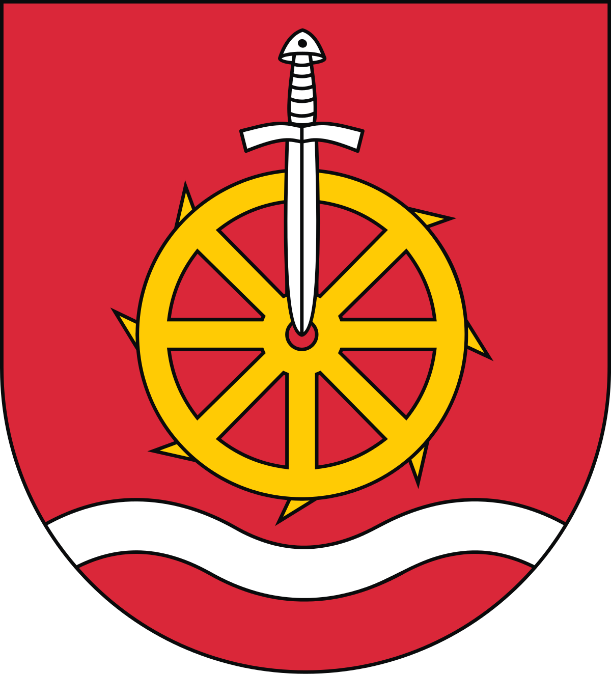 Gmina KrzykosyPowiat ŚredzkiWojewództwo WielkopolskieKrzykosy 2021Opracowanie:Westmor ConsultingUrszula WódkowskaBiuro: ul. Królewiecka 27, 87-800 WłocławekSiedziba: ul. 1 Maja 1A, 87-704 BądkowoZespół autorów pod kierownictwem Karoliny Drzewieckiej – Kierownika Projektu:Joanna Kaszubska – Konsultant Mateusz Grzelak – Młodszy AnalitykSpis treści Wstęp	41. Wnioski z diagnozy	82. Cele strategiczne rozwoju w wymiarze społecznym, gospodarczym i przestrzennym, kierunki działań podejmowanych dla osiągnięcia celów strategicznych i oczekiwane rezultaty planowanych działań	163. Model struktury funkcjonalno-przestrzennej gminy	264. Ustalenia i rekomendacje w zakresie kształtowania i prowadzenia polityki przestrzennej w gminie	325. Obszary strategicznej interwencji określone w strategii rozwoju województwa wraz z zakresem planowanych działań	346. Obszary strategicznej interwencji kluczowe dla gminy	367. System realizacji strategii, w tym wytyczne do sporządzania dokumentów wykonawczych	408. Źródła finansowania Strategii Rozwoju	45Spis tabel i rysunków	59WstępStrategia rozwoju jest planem osiągnięcia długofalowych zamierzeń, implikując przejście ze stanu istniejącego do pożądanego, wyrażonego w wizji rozwoju. Strategia rozwoju stanowi najważniejszy dokument przygotowywany przez samorząd gminny, który określa priorytety i cele rozwoju społeczno-gospodarczego danej jednostki. Niniejszy dokument strategiczny stanowi również podstawę do opracowania i wdrażania projektów współfinansowanych m.in. ze środków zewnętrznych.Strategia Rozwoju Gminy Krzykosy na lata 2021-2030 składa się z dwóch głównych części:wniosków z diagnozy strategicznej, określenia strategii rozwoju, w tym wizji i misji, celów strategicznych i operacyjnych oraz kierunków działań strategicznych i oczekiwanych rezultatów ich realizacji.Celem diagnozy jest analiza potencjału społeczno-gospodarczego Gminy uwzględniając przy tym jej przestrzenne uwarunkowania. Diagnoza jest punktem wyjścia do konstruowania kierunków działań, a następnie celów strategicznych i działań.W drugiej części przedstawiono plan działań Gminy Krzykosy do 2030 roku w oparciu o wnioski z przeprowadzonej analizy. W części tej określone zostały następujące elementy: misja i wizja rozwoju, cele strategiczne i operacyjne oraz sposób realizacji i finansowania Strategii, ze wskazaniem podmiotów zaangażowanych w jej wdrażanie. Ponadto przedstawiono działania, które pozwolą osiągnąć zakładane długookresowe cele strategiczne.Uwarunkowania programoweStrategia Rozwoju Gminy Krzykosy na lata 2021-2030 stanowi dokument bazowy, który określa, jakie działania powinny być wdrażane, aby wspierać dalszy rozwój Gminy, przede wszystkim w sferze społecznej i gospodarczej, ale także wpływać na ożywienie sfery kulturalnej i turystycznej z uwzględnieniem zasad zrównoważonego rozwoju. Przy jej formułowaniu, pod uwagę wzięto założenia obowiązujących dokumentów strategicznych wyższego rzędu, tj.:Strategii na rzecz Odpowiedzialnego Rozwoju do roku 2020 (z perspektywą do 2030 r.),Krajowej Strategii Rozwoju Regionalnego 2030,Strategii Zrównoważonego Rozwoju Transportu do 2030 r.,Strategii rozwoju województwa wielkopolskiego do 2030 roku.Poniżej dokonano opisu zgodności założeń strategicznych Gminy z dokumentami wyższego rzędu. Strategia na rzecz Odpowiedzialnego Rozwoju do roku 2020 (z perspektywą do 2030 r.) Strategia została przyjęta uchwałą nr 8 Rady Ministrów z dnia 14 lutego 2017 r. w sprawie przyjęcia Strategii na rzecz Odpowiedzialnego Rozwoju do roku 2020 (z perspektywą do 2030 r.) (M.P. 2017 poz. 260). Głównym celem Strategii jest tworzenie warunków dla wzrostu dochodów mieszkańców Polski przy jednoczesnym wzroście spójności w wymiarze społecznym, ekonomicznym, środowiskowym i terytorialnym.W dokumencie określono następujące cele szczegółowe:cel szczegółowy I – trwały wzrost gospodarczy oparty coraz silniej o wiedzę, dane i doskonałość organizacyjną,cel szczegółowy II – rozwój społecznie wrażliwy i terytorialnie zrównoważony,cel szczegółowy III – skuteczne państwo i instytucje służące wzrostowi oraz włączeniu społecznemu i gospodarczemu.Cele zakładane do realizacji przez Gminę wpisują się w cele i kierunki działań zawarte w Strategii na rzecz Odpowiedzialnego Rozwoju, głównie w cel szczegółowy III – Skuteczne państwo i instytucje służące wzrostowi oraz włączeniu społecznemu i gospodarczemu, kierunek interwencji – zwiększenie efektywności programowania rozwoju poprzez zintegrowanie planowania przestrzennego i społeczno-gospodarczego oraz zapewnienie realnej partycypacji społecznej, a także cel szczegółowy II – Rozwój społecznie wrażliwy i terytorialnie zrównoważony, kierunki interwencji – aktywne gospodarczo i przyjazne mieszkańcom miasta, rozwój obszarów wiejskich i wzmocnienie sprawności administracyjnej samorządów terytorialnych oraz ich zdolności do współpracy z partnerami na rzecz rozwoju.Krajowa Strategia Rozwoju Regionalnego 2030Jest to podstawowy dokument strategiczny polityki regionalnej państwa w perspektywie do 2030 r. i został przyjęty przez Radę Ministrów uchwałą nr 102 z dnia 17 września 2019 r. (M.P. 2019 poz. 1060). Krajowa Strategia Rozwoju Regionalnego 2030 rozwija postanowienia Strategii na rzecz Odpowiedzialnego Rozwoju do roku 2020 (z perspektywą do 2030 r.). Głównym celem polityki regionalnej jest efektywne wykorzystanie endogenicznych potencjałów terytoriów i ich specjalizacji dla osiągania zrównoważonego rozwoju kraju, co tworzyć będzie warunki do wzrostu dochodów mieszkańców Polski przy jednoczesnym osiąganiu spójności w wymiarze społecznym, gospodarczym, środowiskowym i przestrzennym. Powyższy cel realizowany jest poprzez trzy cele szczegółowe polityki regionalnej:Zwiększenie spójności rozwoju kraju w wymiarze społecznym, gospodarczym, środowiskowym i przestrzennym.Wzmacnianie regionalnych przewag konkurencyjnych. Podniesienie jakości zarządzania i wdrażania polityk ukierunkowanych terytorialnie. Założenia strategiczne Gminy Krzykosy zostały określone z uwzględnieniem postanowień Krajowej Strategii Rozwoju Regionalnego 2030. Strategia Zrównoważonego Rozwoju Transportu do 2030 rokuStrategia została przyjęta przez Radę Ministrów uchwałą nr 105 z dnia 24 września 2019 r.  (M.P. z 2019 r. poz. 1055).Cel główny Strategii brzmi: Zwiększenie dostępności transportowej oraz poprawa bezpieczeństwa ruchu uczestników i efektywności sektora transportowego, przez tworzenie spójnego, zrównoważonego, innowacyjnego i przyjaznego użytkownikowi systemu transportowego w wymiarze krajowym, europejskim i globalnym. Zrealizowanie powyższego celu wymagać będzie osiągnięcia następujących kierunków interwencji: kierunek interwencji 1: budowa zintegrowanej, wzajemnie powiązanej sieci transportowej służącej konkurencyjnej gospodarce,kierunek interwencji 2: poprawa sposobu organizacji i zarządzania systemem transportowym,kierunek interwencji 3: zmiany w indywidualnej i zbiorowej mobilności,kierunek interwencji 4: poprawa bezpieczeństwa uczestników ruchu oraz przewożonych towarów,kierunek interwencji 5: ograniczanie negatywnego wpływu transportu na środowisko,kierunek interwencji 6: poprawa efektywności wykorzystania publicznych środków na przedsięwzięcia transportowe.Założenia strategiczne Gminy Krzykosy, obejmujące wykorzystanie potencjału ze względu na położenie i dostępność komunikacyjną, a także dalsze prace w zakresie rozwoju i modernizacji infrastruktury drogowej, wpłyną na osiągnięcie celu głównego Strategii Zrównoważonego Rozwoju Transportu do 2030 r.Strategia rozwoju województwa wielkopolskiego do 2030 rokuStrategia rozwoju województwa wielkopolskiego do 2030 roku przyjęta została uchwałą nr XVI/287/20 Sejmiku Województwa Wielkopolskiego z dnia 27 stycznia 2020 roku.Misją Samorządu Województwa jest umacnianie krajowej i europejskiej pozycji Wielkopolski, rozwój jej potencjału społecznego i gospodarczego, podnoszenie poziomu życia mieszkańców oraz dbanie o środowisko przyrodnicze i dziedzictwo kulturowe regionu dla dobra jego obecnych i przyszłych pokoleń w myśl zasad zrównoważonego rozwoju.Natomiast wizja rozwoju brzmi następująco: Wielkopolska w 2030 roku to region przodujący w kraju, liczący się w Europie i szanujący jej uniwersalne wartości, świadomy swojego dziedzictwa przyrodniczego i cywilizacyjnego, spójny, zrównoważony i dostępny terytorialnie, otwarty na nowe idee i ludzi, silny nowoczesną gospodarką, aspiracjami i wiedzą swoich mieszkańców, zapewniający im bardzo dobre warunki życia, pracy i wypoczynku na całym obszarze województwa.Cel generalny jest tożsamy z wizją rozwoju. W Strategii wyróżniono cztery następujące cele strategiczne, a w ich obrębie jedenaście celów operacyjnych.Wzrost gospodarczy wielkopolski bazujący na wiedzy swoich mieszkańców;Zwiększenie innowacyjności i konkurencyjności gospodarki region;Wzrost aktywności zawodowej i utrzymanie wysokiej jakości zatrudnienia;Wzrost i poprawa wykorzystania kapitału ludzkiego na rynku pracy;Rozwój społeczny wielkopolski oparty na zasobach materialnych i niematerialnych regionu;Rozwój Wielkopolski świadomy demograficznie;Przeciwdziałanie marginalizacji i wykluczeniom;Rozwój kapitału społecznego i kulturowego regionu;Rozwój infrastruktury z poszanowaniem środowiska przyrodniczego wielkopolski;Poprawa dostępności i spójności komunikacyjnej województwa;Poprawa stanu oraz ochrona środowiska przyrodniczego Wielkopolski;Zwiększenie bezpieczeństwa i efektywności energetycznej;Wzrost skuteczności wielkopolskich instytucji i sprawności zarządzania regionem;Rozwój zdolności zarządczych i świadczenia usług;Wzmocnienie mechanizmów koordynacji i rozwoju.Wyżej wymienione cele na szczeblu wojewódzkim są spójne z celami rozwojowymi określonymi przez Strategię Rozwoju Gminy Krzykosy na lata 2021-2030. Realizacja ich założeń wpłynie na osiągnięcie zakładanych efektów na terenie gminy i województwa wielkopolskiego. Poniżej przedstawiono powiązanie celów strategicznych rozwojowych Strategii Rozwoju Gminy Krzykosy na lata 2021-2030 z konkretnymi celami Strategii rozwoju województwa wielkopolskiego:1. Wnioski z diagnozyZgodnie z art.10a ust.1 ustawy z dnia 6 grudnia 2006 r. o zasadach prowadzenia polityki rozwoju (Dz.U. 2021 poz. 1057) podmiot opracowujący projekt strategii rozwoju przygotowuje diagnozę sytuacji społecznej, gospodarczej i przestrzennej, z uwzględnieniem obszarów funkcjonalnych, w tym miejskich obszarów funkcjonalnych. W ramach przeprowadzonej diagnozy dokonano analizy sfery społecznej, gospodarczej i przestrzennej. Ponadto uwzględniono analizę zdolności inwestycyjnej Gminy i potencjału jakości życia, w tym wyniki badania ankietowego. Kompleksowa diagnoza sytuacji społecznej, gospodarczej i przestrzennej Gminy Krzykosy na potrzeby opracowania niniejszej Strategii Rozwoju stanowi załącznik do Strategii. Położenie geograficzne i komunikacyjneGmina położona jest w województwie wielkopolskim, w powiecie średzkim. Jej powierzchnia wynosi 11072,72 ha. Gmina ma charakter typowo rolniczy i graniczy z gminami: Środa Wielkopolska, Książ Wielkopolski, Zaniemyśl, Nowe Miasto nad Wartą oraz Miłosław.Zgodnie z badaniem ankietowym przeprowadzonym w ramach diagnozy strategicznej do najważniejszych inwestycji na terenie gminy zaliczona została budowa, rozbudowa i modernizacja dróg lokalnych, inwestycje w zakresie ścieżek rowerowych, a także inwestycje w zakresie oświetlenia ulicznego oraz budowa, rozbudowa i modernizacja sieci kanalizacyjnej.Środowisko przyrodniczeSzata roślinna pełni funkcje klimatyczne i biologiczne, wpływające na podniesienie ogólnych standardów ekologicznych i poprawę jakości życia oraz funkcje glebochronne i wodochronne. Na tereny zieleni w gminie Krzykosy składają się kompleksy leśne, parki dworskie, łąki, łęgi nadwarciańskie oraz zadrzewienia śródpolne, przywodne i przydrożne. W drzewostanie dominuje monokultura sosnowa. W krajobrazie rolniczym gminy występują pojedyncze drzewa, kilkuarowe kępy drzew, nasadzania rzędowe i pasmowe wzdłuż dróg, granic i cieków.Zgodnie z danymi w Centralnym Rejestrze Form Ochrony Przyrody na terenie gminy znajdują się:2 Obszary Natura 2000 (Lasy Żerkowsko-Czeszewskie, Dolina Środkowej Warty),31 pomników przyrody.Obszar gminy Krzykosy położony jest na terenie następujących Jednolitych Części Wód Powierzchniowych:RW60001718532 – Baba,RW60001718536 – Kanał Borowski,RW600017185489 – Miłosławka od Kan. Połczyńskiego do ujścia,RW600020185499 – Moskawa od Wielkiej do ujścia,RW60002118539 – Warta od Lutyni do Moskawy.Zgodnie z opublikowaną na stronie internetowej Głównego Inspektoratu Ochrony Środowiska „Oceną stanu jednolitych części wód rzek i zbiorników zaporowych w latach 2014-2019 na podstawie monitoringu - tabela” i „Oceną stanu jednolitych części wód rzek i zbiorników zaporowych w latach 2014-2019 metodą przeniesienia - tabela” wykazały zły stan wód, w obszarze których leży gmina Krzykosy.Obszar Gminy Krzykosy leży w obrębie Jednolitej Części Wód Podziemnych (JCWPd) nr 61, której kompleksowa ocena stanu (chemicznego i ilościowego) w roku 2019, wykonana przez PIG-PIB, wykazała stan ogólny dobry.W związku z aktualizacją Planu gospodarowania wodami na obszarze dorzecza Odry, podczas konsultacji projektu II w granicach gminy Krzykosy nastąpiła zmiana w zasięgach zlewni jednolitych części wód powierzchniowych rzecznych oraz w ich kodach, zgodnie z którym z terenem gminy związane są następujące jcwp rzeczne: Warta od Lutyni do Młyniska (PLRW600012185551), Kanał Bobrowski (PLRW60001018536), Miłosławka (PLRW6000101854899), oraz Moskawa od Wielkiej do ujścia (PLRW600011185499). Jednolita część wód podziemnych nie uległa zmianie.Procesy DemograficznePrzeprowadzona diagnoza wskazała wzrost liczby mieszkańców w ciągu ostatnich lat. Ogólna liczba ludności w latach 2016-2020 zwiększyła się o 3,03%. Wpływ na taką sytuację miało przede wszystkim dodatnie saldo migracji. W latach 2016-2020 przyrost naturalny był dodatni.Niekorzystnym zjawiskiem jest starzenie się społeczeństwa spowodowane rosnącą liczbą ludności w wieku poprodukcyjnym oraz zmniejszaniem się liczby osób w wieku produkcyjnym i przedprodukcyjnym.Zmieniająca się sytuacja demograficzna będzie w przyszłości skutkowała zmianą popytu na usługi publiczne związane z opieką i potrzebami osób starszych.GospodarkaW ciągu ostatnich lat zaobserwowano systematyczny wzrost liczby podmiotów gospodarczych, a co za tym idzie wzrost aktywności gospodarczej na obszarze Gminy. Ma ona charakter typowo rolniczy. Głównym miejscem pracy i źródłem utrzymania dla większości mieszkańców gminy, oprócz pracy w gospodarstwach rolnych, są zakłady produkcyjne i usługowo-handlowe w pobliskiej Środzie Wielkopolskiej, czy Śremie, co podkreśla powiązanie gospodarcze tych dwóch jednostek.Według danych GUS na terenie gminy Krzykosy w 2020 roku zarejestrowane były 683 podmioty gospodarcze, z czego 653, tj. 95,61% funkcjonowało w sektorze prywatnym. Liczba podmiotów gospodarczych ogółem w latach 2016-2020 zwiększyła się o 135 działalności, tj. 24,64%.Według klas wielkości, na terenie gminy Krzykosy w 2020 r. dominowały mikroprzedsiębiorstwa, tj. podmioty zatrudniające poniżej 10 pracowników, które stanowiły 97,22% wszystkich podmiotów gospodarczych. W następnej kolejności znalazły się małe przedsiębiorstwa (zatrudniające od 10 do 49 osób) – ich udział wyniósł 2,64% wszystkich podmiotów oraz średnie przedsiębiorstwa (zatrudniające od 50 do 249 osób) z udziałem 0,15% wszystkich podmiotów.Wskaźniki aktywności gospodarczej na terenie Gminy są przeważnie niższe niż średnie wartości dla powiatu średzkiego, województwa wielkopolskiego i kraju, co wskazuje, że Gmina Krzykosy nie należy do istotnych ośrodków gospodarczych w regionie.W ciągu ostatnich 5 lat na obszarze gminy zanotowano znaczny spadek stopy bezrobocia, który dotyczył wszystkich grup wiekowych bezrobotnych. Wraz ze spadkiem bezrobocia zaobserwować można również zmniejszenie udziału osób korzystających ze środowiskowej pomocy społecznej w ludności ogółem na terenie gminy.MieszkalnictwoW ciągu ostatnich lat obserwuje się wzrost liczby mieszkań na terenie gminy oraz związany z nim wzrost liczby izb oraz powierzchni użytkowej mieszkań, co świadczy o korzystnym rozwoju gminy Krzykosy pod względem rozwoju mieszkalnictwa. Rośnie również liczba mieszkań wyposażonych w instalacje sanitarne – łazienkę, wodociąg i centralne ogrzewanie.EdukacjaNa terenie gminy Krzykosy funkcjonują szkoły na poziomie podstawowym. Każda ze szkół zapewnia dostęp do wykwalifikowanej kadry oraz bogatej oferty dydaktycznej. Dyrektorzy jednostek oświatowych systematycznie zakupują pomoce dydaktyczne oraz sprzęt sportowy niezbędny do prowadzenia zajęć edukacyjnych. W szkołach realizowane są również zajęcia dodatkowe. Bazę oświatową uzupełniają znajdujące się przy placówkach szkolnych zespoły boisk do gry, z których korzystają uczniowie, różne grupy sportowe oraz mieszkańcy gminy.Kultura, turystyka, sport i rekreacjaNa terenie gminy Krzykosy zadania z zakresu popularyzacji kultury i sportu realizują przede wszystkim Gminny Ośrodek Kultury w Krzykosach oraz Biblioteka Publiczna Gminy Krzykosy. GOK w Krzykosach kreuje życie kulturowe regionu. Inicjuje, organizuje i współpracuje w wielu wydarzeniach, przedsięwzięciach i zjawiskach społeczno-kulturalnych.Atrakcyjne usytuowanie gminy w układzie przyrodniczo-ochronnym, w pradolinie z formacjami łąkowymi, leśno-łąkowymi, polno-łąkowymi, licznymi wydmami i starorzeczami, stanowi bazę dla turystyki krajoznawczej oraz wypoczynku pobytowego szczególnie we wsiach: Młodzikowo, Młodzikówko, Sulęcin, Murzynowo Leśne, w których dominuje zabudowa letniskowa i agroturystyczna.Na terenie gminy działają również pozarządowe organizacje i stowarzyszenia, których głównym zadaniem jest zaspokajanie kulturalnych potrzeb mieszkańców oraz kreowanie kulturalnej tożsamości tego regionu.Ochrona zdrowiaPodstawową opiekę zdrowotną na tym obszarze zabezpieczają zakłady opieki zdrowotnej. Mieszkańcy gminy mogą korzystać z opieki specjalistycznej w przychodniach lub w gabinetach lekarzy specjalistów prowadzących własne praktyki. Na terenie gminy funkcjonują przychodnie rodzinne:Przychodnia Lekarza Rodzinnego AN-MED Sp. z o.o. w Krzykosach, ul. Główna 24B,Przychodnia Lekarza Rodzinnego „Na Zdrowie” w Sulęcinku, ul. Szkolna 15b.Ponadto mieszkańcy mają dostęp do aptek: Apteka „Na Zdrowie” w Sulęcinku oraz Apteka św. Antoniego w Krzykosach. W Pięczkowie znajduję się również Punkt apteczny. Leczenie szpitalne odbywa się w pobliskim mieście: „Szpital Średzki” Sp. z o.o., ul. Żwirki i Wigury 10 w Środzie Wielkopolskiej.Pomoc społecznaUstawowe zadania pomocy społecznej na terenie gminy wypełnia Ośrodek Pomocy Społecznej w Krzykosach przy ul. Głównej 37. Jego głównym zadaniem jest podejmowanie działań w sferze polityki społecznej przeciwdziałającej wykluczeniu społecznemu osób i rodzin z grup szczególnego ryzyka, a w szczególności rodzin dysfunkcyjnych, osób i rodzin z problemem uzależnienia od alkoholu, narkotyków i innych środków, przemocy w rodzinie, dzieci i młodzieży zagrożonej niedostosowaniem społecznym, osób niepełnosprawnych. Podstawą efektywności działań OPS jest praca socjalna. W ramach OPS działania w zakresie przeciwdziałania przemocy w rodzinie prowadzi Zespół Interdyscyplinarny.W ciągu ostatnich 5 lat obserwuje się ogólny spadek liczby beneficjentów pomocy społecznej na terenie gminy.Bezpieczeństwo publiczneNa obszarze gminy nad bezpieczeństwem publicznym czuwa 8 jednostek Ochotniczych Straży Pożarnych. Dwie z nich są włączone do Krajowego Systemu Ratowniczo-Gaśniczego (OSP Pięczkowo, założona w 1932 r., w KSRG od 1995 r. oraz OSP Krzykosy, założona w 1933 r., w KSRG od 1997 r.). OSP znajdują się w miejscowościach: Krzykosy, Pięczkowo, Sulęcinek, Sulęcin, Witowo, Murzynowo Leśne, Miąskowo, Garby.Brak jest natomiast posterunku policji, a obszar gminy podlega pod Komendę Powiatową Policji w Środzie Wielkopolskiej.Infrastruktura technicznaNa terenie gminy brak jest scentralizowanej sieci ciepłowniczej i sieci gazowej. Długość czynnej sieci kanalizacyjnej na terenie gminy Krzykosy na przestrzeni lat 2016-2020 wzrosła o 71,57 km, a długość sieci wodociągowej wzrosła o 40,72 km. Stan sieci energetycznej jest zadowalający. Gmina posiada uporządkowany system gospodarki odpadami.Analiza zdolności inwestycyjnejDiagnoza wykazała osiąganie przez budżet Gminy coraz wyższych dochodów. W ciągu ostatnich 5 lat wzrosły one o 134,14%. z czego dochody majątkowe gminy wzrosły o 16 846 499,09 zł, a dochody bieżące o 18 601 521,35 zł. W latach 2016-2020, co roku wypracowana została nadwyżka budżetowa, co uznać należy za pozytywny aspekt planowania i wykonywania dochodów i wydatków budżetowych Gminy.Polityka przestrzennaPowierzchnia Gminy Krzykosy wynosi 11 072,72 ha, co stanowi 17,78% obszaru powiatu średzkiego. Największy obszar zajmują tutaj użytki rolne, co świadczy o rolniczym charakterze gminy. Ze względu na pradolinowe położenie dużej części terenu znajduje się tu wiele łąk.Analiza SWOTGmina Krzykosy podejmuje działania wykorzystujące swój potencjał w celu dostosowania do zmieniających się warunków gospodarczych oraz wymagań potencjalnego mieszkańca i inwestora, zwiększając w ten sposób swoją konkurencyjność. Przeprowadzona diagnoza strategiczna pozwoliła zauważyć, że występuje wiele czynników sprzyjających rozwojowi Gminy (tzw. szanse i mocne strony).Poniżej przedstawiono mocne i słabe strony oraz szanse i zagrożenia wywierające wpływ na dalszy rozwój Gminy. Tabela 1. Analiza SWOT – przestrzeń i środowiskoŹródło: Opracowanie własneTabela 2. Analiza SWOT – społeczeństwoŹródło: Opracowanie własneTabela 3. Analiza SWOT – gospodarka i rynek pracyŹródło: Opracowanie własneTabela 4. Analiza SWOT – infrastruktura technicznaŹródło: Opracowanie własneTabela 5. Analiza SWOT – infrastruktura społecznaŹródło: Opracowanie własne2. Cele strategiczne rozwoju w wymiarze społecznym, gospodarczym i przestrzennym, kierunki działań podejmowanych dla osiągnięcia celów strategicznych i oczekiwane rezultaty planowanych działańWizja i MisjaWizja rozwoju określa stan docelowy, do którego władze lokalne oraz ich partnerzy będą dążyć, wykorzystując możliwości płynące z posiadanego potencjału własnego i szans pojawiających się w najbliższym otoczeniu. Wizja określa zatem, jak Gmina zamierza być postrzegana w przyszłości.Uwzględniając powyższe, określono następującą wizję rozwoju Gminy Krzykosy:W roku 2030 Gmina Krzykosy jest atrakcyjnym miejscem dla mieszkańców i inwestorów, ze sprawną oraz bezpieczną infrastrukturą techniczną i drogową, dbająca o swoje środowisko przyrodnicze i kulturoweStrategia Rozwoju powinna stanowić dokument bazowy, wspierać i synergicznie wpływać na realizację celów i działań sprecyzowanych w innych dokumentach planistycznych i strategicznych Gminy, wpływając na jego ożywienie społeczno-gospodarcze oraz rozwój w sferze społecznej, kulturalnej i środowiskowo-przestrzennej.Misja to zwięzła, wewnętrznie spójna deklaracja definiująca powód istnienia organizacji, jej podstawowy cel, na którego realizację nastawione są jej działania. W przypadku jednostek samorządu terytorialnego misja powinna korespondować z głównym zadaniem określonym dla gmin w ustawie o samorządzie gminnym, tj. zaspokajanie zbiorowych potrzeb wspólnoty samorządowej.Uwzględniając powyższe, określono następującą misję Gminy Krzykosy:Zaspokajanie potrzeb wszystkich mieszkańców, w tym osób młodych i starszych, zapewnienie dostępu do wysokiej jakości infrastruktury technicznej i rekreacyjno-wypoczynkowej oraz dbanie o swoje walory przyrodnicze i kulturowe.Cele strategiczne, operacyjne i kierunki działańCele strategiczne są odpowiedzią na problemy zdiagnozowane w ramach przeprowadzonej diagnozy Gminy. Cele strategiczne wynikają ze sformułowanej wcześniej wizji rozwoju Gminy. Wytyczają kierunki, którymi należy podążać, by osiągnąć założony w niej stan. W ramach niniejszej Strategii określono 3 cele strategiczne w wymiarze społecznym, gospodarczym i przestrzennym: Wymiar społeczny:Rozwój aktywności społecznej mieszkańców Gminy,Wymiar gospodarczy: Rozwój infrastruktury technicznej oraz sektora gospodarczego,Wymiar przestrzenny (środowisko i infrastruktura):Ochrona środowiska oraz zrównoważone i harmonijne kształtowanie ładu przestrzennego.Wymiary rozwojowe Gminy są zależne od siebie i wzajemnie się przenikają. Zadania i cele zrealizowane w jednym wymiarze rozwojowym wpływają na realizacje zadań i celów w innym, dzięki czemu powstaje efekt synergii wzmacniający osiągnięcie wymaganych wskaźników, co tylko przyśpiesza realizację określonej wizji rozwoju Gminy.Cele strategiczne będą osiągnięte poprzez realizację konkretnych celów operacyjnych, które zaprezentowano w tabeli poniżej.Tabela 6. Cele strategiczne i operacyjneŹródło: Opracowanie własneCel strategiczny 1: Rozwój aktywności społecznej mieszkańców Gminy:Cel operacyjny 1.1. Poprawa stanu infrastruktury społecznej,Cel operacyjny 1.2. Aktywizacja społeczna mieszkańców,Cel operacyjny 1.3. Rozwój oferty kulturalnej i promocyjnej.Rozwój aktywności społecznej mieszkańców wpływa na przewagę konkurencyjności danej jednostki. W ramach wyżej wymienionego celu wyznaczono trzy cele operacyjne. Cel ten zakłada działania z zakresu poprawy jakości życia mieszkańców. Uwzględnia on działania mające za zadanie poprawę stanu infrastruktury społecznej, zakładając modernizację, remont i budowę budynków użyteczności publicznej. Kolejnym ważnym aspektem jest aktywizacja społeczna mieszkańców. Do działań w tej sferze należy m.in. aktywizacja osób starszych, prowadzenie większej ilości zajęć pozalekcyjnych dla dzieci w szkołach. Dodatkowo cel także zakłada wspieranie rodzin oraz wspomaganie rozwoju dzieci i młodzieży poprzez wybudowanie placówki wsparcia dziennego z możliwością poradnictwa specjalistycznego oraz wsparcie osób z niepełnosprawnością.Ostatnim celem rozwoju kapitału społecznego są działania podnoszące atrakcyjność kulturalną i turystyczną gminy, związaną z budową infrastruktury oraz realizacją wydarzeń kulturalnych. Realizacja tego celu wpłynie na zjednoczenie wszystkich mieszkańców gminy. Dodatkowo dzięki zorganizowaniu rozpoznawalnej regionalnej imprezy na terenie gminy, nastąpi jej promocja, co wpłynie do wzrostu jej atrakcyjności pod względem turystycznym i osiedleńczym.Tabela 7. Cel strategiczny 1: Rozwój aktywności społecznej mieszkańców GminyŹródło: Opracowanie własneCel strategiczny 2: Rozwój infrastruktury technicznej oraz sektora gospodarczego:Cel operacyjny 2.1. Rozwój i poprawa stanu infrastruktury technicznej,Cel operacyjny 2.2. Zwiększenie atrakcyjności inwestycyjnej,Cel operacyjny 2.3. Wzrost aktywności gospodarczej mieszkańców.Jedną z barier gospodarczych obszaru gminy jest mała liczba atrakcyjnych miejsc pracy, co powoduje emigrację ludzi młodych i wykształconych do większych miast oraz niską bazę gospodarczą gminy. Wobec tego kluczowym stają się działania mające na celu rozwój atrakcyjności inwestycyjnej i przyciągnięcie nowych inwestorów poprzez m.in. wytyczenie nowych obszarów inwestycyjnych. Dodatkowo nie należy zapominać również o infrastrukturze technicznej, która oprócz podnoszenia jakości życia mieszkańców, wpływa na możliwość prowadzenia kolejnych inwestycji na danym obszarze, podwyższając jego atrakcyjność inwestycyjną. W związku z powyższym do kierunków rozwoju z zakresu rozwoju infrastruktury technicznej i komunikacyjnej zaliczone zostały inwestycje w rozwój i poprawę dostępu do infrastruktury gazowniczej, kanalizacyjnej, wodociągowej, budowa dróg rowerowych. Ważnym aspektem jest także budowa Punktu Selektywnej Zbiórki Odpadów Komunalnych, co pozytywnie wpłynie na rozwój gospodarki odpadami na terenie gminy.Tabela 8. Cel strategiczny 2: Rozwój infrastruktury technicznej oraz sektora gospodarczegoŹródło: Opracowanie własneCel strategiczny 3: Ochrona środowiska oraz zrównoważony i harmonijny rozwój ładu przestrzennegoCel operacyjny 3.1. Współpraca dla rozwoju gminy i regionuCel operacyjny 3.2. Poprawa stanu środowiska na terenie gminyCel operacyjny 3.3. Poprawa spójności zagospodarowania przestrzennegoŁad przestrzenny to takie ukształtowanie przestrzeni, które tworzy harmonijną całość oraz uwzględnia w uporządkowanych relacjach uwarunkowania i wymagania funkcjonalne, społeczno-gospodarcze, środowiskowe, kulturowe oraz kompozycyjno-estetyczne. Jest on jednym z podstawowych elementów wpływających na postrzeganie atrakcyjności gminy.Uporządkowana przestrzeń wpływa na zrównoważony rozwój i prawidłowe funkcjonowanie gminy, dlatego tak ważna jest aktualizacja dokumentów planistycznych porządkująca przestrzeń gminy oraz zachowanie obecnych i wyodrębnienia potencjalnych nowych obszarów rozwojowych, które tworzyłyby harmonijny układ z już istniejącymi. Istotnymi elementami każdego układu przestrzennego jest również infrastruktura techniczna i komunikacyjna oraz środowisko przyrodnicze. Cechą zrównoważonego i harmonijnego rozwoju jest właśnie równowaga pomiędzy tymi elementami, która polega na wyodrębnieniu mocnych stron każdego elementu i niwelowaniu działań powodujących negatywne skutki i konsekwencje.Ponadto do zrównoważonego rozwoju analizowanej jednostki zaliczyć trzeba również udział mieszkańców w życiu społecznym gminy. Do głównych działań w tej sferze należy wspieranie organizacji pozarządowych, a także poprawa jakości funkcjonowania instytucji administracji publicznej. W sferze środowiskowej głównym celem jest poprawa stanu środowiska naturalnego. Największym problemem jest kwestia smogu, który w okresie grzewczym jest dość mocno uciążliwy dla mieszkańców, dlatego głównym działaniem jest wymiana źródeł ciepła i termomodernizacja budynków.  Ponadto planowane są  działania dotyczące usuwania azbestu oraz wsparcie rozwój ochrony gleb i doradztwa rolniczego.Tabela 9. Cel strategiczny 3: Ochrona środowiska oraz zrównoważone i harmonijne kształtowanie ładu przestrzennegoŹródło: Opracowanie własne3. Model struktury funkcjonalno-przestrzennej gminyModel struktury przestrzenno-funkcjonalnej służy zobrazowaniu przestrzennej struktury Gminy, włączając w to kierunki rozwoju oraz poszczególne zadania inwestycyjne. Wynika on przede wszystkim z zapisów Studium Uwarunkowań i Kierunków Zagospodarowania Przestrzennego Gminy Krzykosy.Gmina Krzykosy jest gminą wiejską, znajdującą się blisko ośrodka miejscowego, gdzie skoncentrowany jest potencjał społeczno-gospodarczy. Istotnym aspektem dla rozwoju gminy jest również jej dobre położenie komutacyjne i ciekawy krajobraz. Gmina stanowi: również bezpośrednie zaplecze rekreacyjne o charakterze codziennym i cotygodniowy dla mieszkańców powiatu średzkiego (domki letniskowe, ośrodki turystyczne). Na obszarze gminy znajduje się kilka miejscowości, które wyróżniają się specyficznymi cechami rozplanowania. Najbardziej zwartymi układami urbanistycznymi charakteryzują się miejscowości: Pięczkowo, Solec, Witowo, Krzykosy. W pozostałych miejscowościach przeważają łańcuchowe zabudowy, wydłużone wzdłuż dróg. Jest to wyraźne szczególnie w Murzynowie Leśnym, Garbach, Sulęcinie i Sulęcinku. Przeważającą funkcją gminy jest funkcja rolnicza, natomiast uzupełniającą produkcyjno-rzemieślnicza i usługowa związana z rolnictwem.Największa liczba zarejestrowanych zakładów – podmiotów rozpatrywana w ujęciu przestrzennym pokrywa się z miejscowościami o największym rozdrobnieniu gospodarstw rolnych, są to: Sulęcinek, Pięczkowo, Solec, Krzykosy.W przyrodniczo-funkcjonalnej strukturze gminy przyjęto ogólne zasady gospodarowania na terenie całej gminy:zapewnienie ładu przestrzennego poprzez dostosowanie zabudowy mieszkaniowej, usługowej i gospodarczej do wymogów krajobrazu,niedopuszczanie do lokalizacji i prowadzenia działalności gospodarczej, która w istotny sposób mogłaby wpłynąć na degradację środowiska przyrodniczego,wprowadzenie działalności produkcyjnej przyjaznej środowisku, opartej o nowoczesne technologie proekologiczne, także ekologicznego rolnictwa,ochrona małych zbiorników wodnych i cieków przed zanieczyszczeniem, szczególnie wyeliminowanie wymywania do wód powierzchniowych nawozów i środków ochrony roślin poprzez wprowadzenie barier biogeochemicznych z odpowiednio zagospodarowanymi i dostosowanymi do siedliska pasami zadrzewień wzdłuż dolin rzecznych, wyeliminowanie zrzutów ścieków bytowych i przemysłowych oraz uregulowanie gospodarki wodno-ściekowej,wyznaczenie na terenach eksploatacji surowców filarów ochronnych od terenów osiedleńczych, lasów i dróg zgodnie z przepisami odrębnymi,rekultywację w kierunku rolno-leśnym terenów eksploatacji kruszywa oraz zagospodarowanie gruntów zdegradowanych i wyrobisk po eksploatacji piasku,ochronę zwartych kompleksów rolniczych przed zmianą na cele nierolnicze,ochronę różnorodności biologicznej flory i fauny (powierzchni biologicznie czynnej) – lasów, wysp leśnych, zadrzewień, łąk, rzek i drobnych cieków, oczek wodnych, starorzecza, obszarów zabagnionych i zatorfionych.Dokumentem regulującym kwestie zagospodarowania przestrzennego województwa jest również Plan Zagospodarowania Przestrzennego Województwa Wielkopolskiego przyjęty uchwałą nr V/70/19 z dnia 25 marca 2019 r. Gmina Krzykosy wg Planu została zaliczona do Wiejskiego Obszaru Funkcjonalnego.  Obejmuje on swoim zasięgiem wszystkie jednostki gminne oraz ośrodki powiatowe, 
które znalazły się poza granicami miejskich obszarów funkcjonalnych o znaczeniu ponadregionalnym, regionalnym i subregionalnym. Obszary te znajdują się poza bezpośrednim wpływem oddziaływania potencjału rozwojowego biegunów wzrostu, a tym samym wymagają wsparcia procesów rozwojowych w oparciu o ich potencjał endogeniczny,  wzmacniany o czynniki aktywizujące.Kluczowym celem rozwoju przestrzennego Wiejskiego Obszaru Funkcjonalnego  jest kształtowanie struktury funkcjonalno-przestrzennej ukierunkowane na podnoszenie jakości życia mieszkańców, poprawę dostępności do usług oraz osiągnięcie wysokiego poziomu konkurencyjności i dostępności obszaru. Dla realizacji celu kluczowego zdefiniowano następujące cele polityki przestrzennej: Poprawa jakości przestrzeni osadniczej miast i ws;Ochrona rolniczej przestrzeni produkcyjnej;Ochrona dziedzictwa kulturowego,Wzmacnianie potencjału społeczno-gospodarczego,Poprawa dostępności komunikacyjnej,Rozbudowa systemów infrastruktury technicznej.Wsparcie wiejskiego obszaru funkcjonalnego ma na celu eliminowanie dysproporcji w poziomie rozwoju regionu, poprawę jego spójność oraz zwiększenie atrakcyjność całego województwa wielkopolskiego. Dla realizacji celów polityki przestrzennej w zakresie rozwoju wiejskiego obszaru funkcjonalnego określa się następujące zasady zagospodarowania:W zakresie poprawy jakości przestrzeni osadniczej miast i wsi:Regulowanie procesów osiedleńczych i przeciwdziałanie rozlewaniu się zabudowy;Zachowanie tradycyjnego krajobrazu jednostek osadniczych oraz krajobrazu wiejskiego;Rewitalizacja i rekultywacja obszarów zdegradowanych.W zakresie ochrony rolniczej przestrzeni produkcyjnej:Zachowanie i ochrona najlepszych jakościowo gleb;Ochrona łąk i pastwisk;Poprawa bilansu wodnego i jakości wód.W zakresie ochrony dziedzictwa kulturowego:Zachowanie dziedzictwa kulturowego;Efektywne wykorzystanie dziedzictwa kulturowego.W zakresie wzmacniania potencjału społeczno-gospodarczego:Rozwój działalności rolniczej;Rozwój funkcji pozarolniczych.W zakresie poprawy dostępności komunikacyjnej:Rozwój i modernizacja sieci drogowej;Poprawa efektywności sieci kolejowej;Rozwój komunikacji zbiorowej.W zakresie rozbudowy systemów infrastruktury technicznej:Poprawa dostępności sieci infrastruktury technicznej;Rozbudowa sieci elektroenergetycznej.Gmina Krzykosy należy również do:Obszarów wymagających wsparcia procesów rozwojowych. Istotną barierę rozwoju tych obszarów stanowi niska dostępność do usług publicznych, zdekapitalizowanie tkanki osadniczej i zagrożenie walorów przyrodniczych, co wiąże się ze słabą jakością infrastruktury technicznej. Wsparcie obszarów wiejskich ma na celu wyeliminowanie dysproporcji w poziomie rozwoju regionu, poprawi jego spójność, a tym samym zwiększy atrakcyjność województwa.Obszarów ochrony gleb dla produkcji rolnej. Ma on na celu zapewnienie i zachowanie 
rolniczej przestrzeni produkcyjnej niezbędnej dla rozwoju rolnictwa,  z uwzględnieniem przeciwdziałania presji inwestycyjnej na tereny rolnicze. Działania z tego zakresu mają również na celu ochronę gleb, ale również są elementem zrównoważonej polityki przestrzennej, ukierunkowanej na ochronę środowiska przyrodniczego oraz krajobrazuObszary narażonych na niebezpieczeństwo powodzi w skali dorzeczy. Zostały one wyznaczone w oparciu o mapy zagrożenia powodziowego – zakwalifikowano do niego gminy, na obszarze których znajdują się obszary zagrożenia powodziowego, o których mowa w art. 88d ust. 2 ustawy Prawo wodne. Na terenie gminy występują obszary szczególnego zagrożenia powodzią, na których obowiązuje zakaz nowej zabudowy, a także obowiązują zakazy wnikające z przepisów ustawy Prawo wodne.Znajdują się obszary o wysokim prawdopodobieństwie wystąpienia powodzi wynoszącym p=10%, czyli raz na 10 lat (obszary szczególnego zagrożenia powodzią), o średnim prawdopodobieństwie wystąpienia powodzi wynoszącym p=1%, czyli raz na 100 lat (obszary szczególnego zagrożenia powodzią), o niskim prawdopodobieństwie wystąpienia powodzi wynoszącym p=0,2%, czyli raz na 500 lat, lub na których istnieje prawdopodobieństwo wystąpienia zdarzenia ekstremalnego oraz tereny narażone na zalanie w przypadku zniszczenia lub uszkodzenia wału przeciwpowodziowego. Znajduje się również na obszarze szczególnego zagrożenia powodzią, tj. obszarze między linią brzegu a wałem przeciwpowodziowym lub naturalnym wysokim brzegiem, w który wybudowano trasę wału oraz na obszarze obejmującym tereny narażone na zalanie w przypadku całkowitego zanieczyszczenia wału przeciwpowodziowego. Działania z zakresu zapobiegania ryzykiem powodzi to: modernizacja i rozbudowa budowli hydrotechnicznych zabezpieczających przed wysokimi stanami  powodziowymi i łagodzących ich skalę i skutki, renaturalizacja terenów zalewowych w dolinach rzek i wzrost retencji korytowej, prace melioracyjne porządkujące stosunki wodne i ograniczające stany ekstremalne, wsparcie działalności oraz doposażanie jednostek straży pożarnej w sprzęt służący do usuwania skutków powodzi i podtopień.Istotne jest informowanie o ograniczeniu zagospodarowania na obszarach szczególnego zagrożenia powodzią (OSZP) o p=10% i p=1%. Ponadto należy zachować tereny zagrożone powodziami w niezmienionym kształcie i zagospodarowaniu oraz nie wprowadzać nowej zabudowy, zachowywać naturalną retencję oraz swobodny przepływ wód powodziowych.Na terenie gminy obowiązuje Plan zarządzania ryzykiem powodziowym dla obszaru dorzecza Odry, zawierający w treści Plan zarządzania ryzykiem powodziowym dla regionu wodnego Warty, przyjęty Rozporządzeniem rady Ministrów z dnia 18 października 2016 r., opublikowany w dniu 1 grudnia 2016 r. (Dz.U. poz. 1938).  Głównym celem PZRP jest ograniczenie potencjalnych negatywnych skutków powodzi dla życia i zdrowia ludzi, środowiska, dziedzictwa kulturowego oraz działalności gospodarczej poprzez realizację działań służących minimalizacji zidentyfikowanych zagrożeń i obniżeniu strat powodziowych. Obecnie trwają prace nad aktualizacją Planów zarządzania ryzykiem powodziowym. Przeciwdziałanie skutkom suszy. Prowadzi się zgodnie z planem przeciwdziałania skutkom suszy. 3 września 2021 r. Minister Infrastruktury rozporządzeniem z dnia 15 lipca 20121 przyjął planu przeciwdziałania skutkom suszy (Dz.U. z 2021 r. poz. 1615). Należy promować i w pierwszej kolejności rozważać działania zakładające naturalne metody retencji, a budowanie retencji sztucznej należy traktować jako działania ostatecznego wyboru. Nowe działania inwestycyjne w gospodarce wodnej, kształtowanie sztucznej retencji musi zostać poprzedzone szeregiem analiz, dotyczących ich warunków i procedur, które muszą być zgodne z aktualnie obowiązującym przepisami środowiskowymi oraz być adekwatne do potrzeb w zakresie retencji.Zaplanowane działania należy realizować z uwzględnieniem zapisów planów zarządzania ryzykiem powodziom i planu przeciwdziałania skutkom suszy. Obszary ochrony krajobrazów kulturowych. Gminę zaliczono do kategorii obszarów, w których granicach występują obszary cenne kulturowo, w tym: istniejący park kulturowy, obszary cenne kulturowo, na których proponuje się utworzenie parków kulturowych i archeologicznych parków kulturowych, obszar delegowany do wpisu na Listę Światowego Dziedzictwa UNESCO, obszary ujęte w Czerwonej księdze Krajobrazów Polski, park narodowy i parki krajobrazowe o wyjątkowych walorach 
kulturowych, obszary na których zachowały się materialne i niematerialne cechy charakterystyczne dla grup regionalnych.Rysunek 1. Model struktury przestrzenno-funkcjonalnej Gminy Krzykosy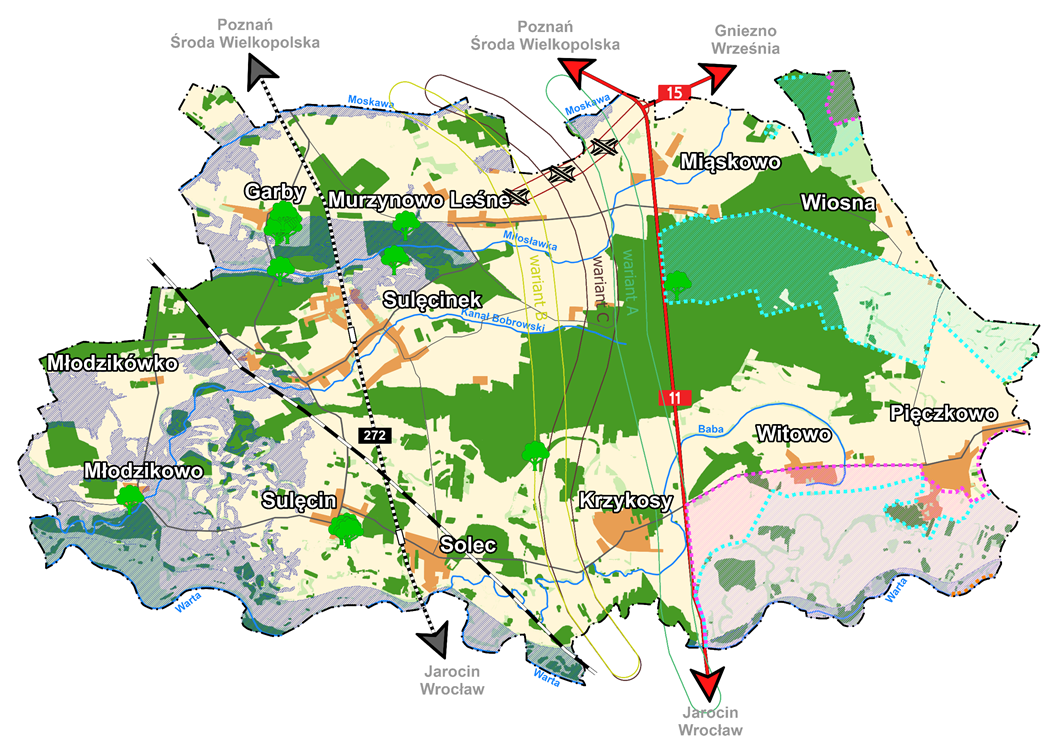 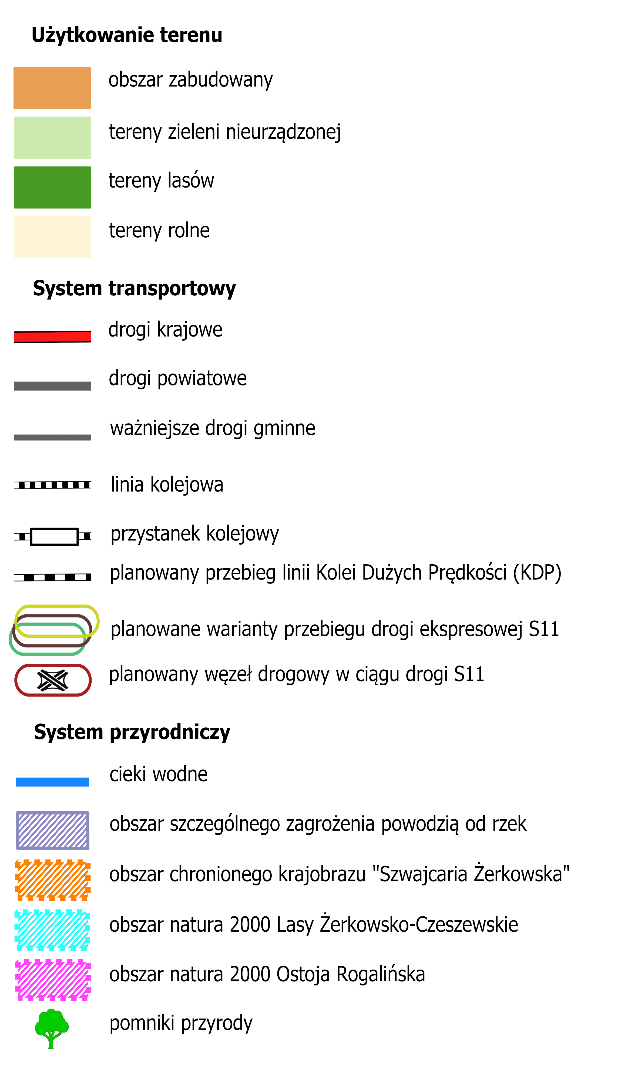 Źródło:  Opracowanie własne4. Ustalenia i rekomendacje w zakresie kształtowania i prowadzenia polityki przestrzennej w gminieUstalenia i rekomendacje w zakresie kształtowania i prowadzenia polityki przestrzennej określono na podstawie kierunków rozwoju i zasad polityki przestrzennej wyznaczonych w Studium Uwarunkowań i Kierunków Zagospodarowania Przestrzennego Gminy Krzykosy.Rolnicza przestrzeń produkcyjnaCharakterystyka: rolnicza przestrzeń produkcyjna obejmująca znaczną powierzchnię gminy. Zakres dopuszczalnych działań w obrębie rolniczej przestrzeni produkcyjnej:na gruntach rolnych, które przed uchwaleniem studium były w użytkowaniu rolniczym, a które w Studium zmieniły przeznaczenie, dopuszcza się w dalszym ciągu użytkowanie rolnicze,na terenach jak wyżej dopuszcza się również zalesienia,na terenach rolnych – w tym również pod ochroną – dopuszcza się zabudowę związaną z produkcją rolną, dom mieszkalny rolnika,w istniejących siedliskach rolniczych nieskupionych można zmienić użytkowanie obiektów oraz w razie potrzeby powiększyć teren zagrody bez konieczności zmiany Studium.Tereny zalesień i korytarzy ekologicznychKształtowanie krajobrazu otwartego przez system zieleni pasmowej i kępowej, w skład której wchodzą gatunki rodzime drzew i krzewów, przede wszystkim liściastych, oraz rośliny zielone, powinno odbywać się poprzez zachowanie i tworzenie:korytarzy ekologicznych wzdłuż dolin cieków stanowiących obszary wyłączone z zabudowy,kształtowanie układu korytarzy poprzez system zadrzewień, łąki, cieki, oczka wodne, ziele łęgowa w dnach dolin,system zadrzewień wzdłuż dróg – po obu stronach dróg, piętrowo, od krawędzi jezdni pas trawy, około 2 m dalej drzewa wysokie, następnie krzewy, krzewinki, rośliny zielone,pasów zieleni śródpolnej – wzdłuż rowów, na granicy użytkowania (np. łąka-rola), na wielko przestrzennych areałach gruntów rolnych piętrowe (drzewa, krzewy) o szerokości co najmniej 10 m, prostopadle do przeważających kierunków wiatrów. Skupisk kępowych zadrzewień wokół oczek wodnych.Tereny osadniczeCharakterystyka: tereny osadnicze są to tereny związanym ze stałym pobytem ludzi, a więc tereny o przeznaczeniu na: mieszkanie, wypoczynek, pracę, działalność użytkową, infrastrukturę techniczną.Na obszarach o przewadze zabudowy istniejącej należy dążyć do:sprecyzowania lokalnych elementów kompozycji urbanistycznej, wynikających z ukształtowania terenu oraz odziedziczonych idei kształtowania przestrzeni. Są nim takie elementy jak: charakterystyczne wnętrza ulic i placów, osie widokowe, dominanty przestrzenne, charakterystyczne formy terenowe. Należy chronić lokalne układy urbanistyczne tworzące własną specyfikę.nawiązania zabudowy projektowej do zabudowy istniejącej, szczególnie na obszarach o przewadze istniejącego zainwestowania. Chodzi zarówno o zachowanie linii zabudowy, regionalnej formy, całych obiektów oraz detali architektonicznych. W związku z tym trzeba preferować dachy spadziste kryte dachówką lub gontem, małą architekturę prostą, z materiałów rodzimych, płoty drewniane, podmurówki i słupy murowane, wypełnione drewnianymi elementami, ścieżki i drogi dojazdowe o nawierzchniach przepuszczalnych (gryz) oraz z kamienia naturalnego.Tereny turystyczneSą to wyznaczone tereny pełniące funkcję o charakterze ekstensywnym zarówno w przestrzeni, jak i w odniesieniu do czasu. Przestrzenny sens oznacza wszystkie funkcje o niewielkiej intensywności zabudowy, natomiast sens czasowy odnosi się do wszystkich funkcji, których obiekty i urządzenia są okresowo użytkowane. Są to przede wszystkim funkcje związane z wypoczynkiem, turystyką lub rekreacją. Wielkość działek:na wielkość działek wpływa wielkość terenu do utylizacji ścieków i odpadów organicznych. Najpopularniejsza z metod utylizacji, jaką jest drenaż oraz kompostowanie odpadów wymagają zachowania odpowiednich odległości od studni i obiektów mieszkalnych. Nasadzenia małe nie mogą znaleźć się na drenach gdyż ich system korzeniowy może uszkodzić instalację.minimalna wielkość działki letniskowej winna mieć powierzchnię 1200 m2.Położenie działek:na styku z lasem – należy pozostawić przestrzeń około 10 m między lasem a granicą działki. Przestrzeń ta służy jako droga pożarowa oraz jako droga spacerowo-jogingowa, gdyż w strefie bezpośrednio przylegającej do lasu znajduje się największa ilość olejków eterycznych mających niezwykle pozytywny wpływ na zdrowie,przy cieku lub rowie – należy pozostawić przestrzeń 5 m dla pojazdów służących do konserwacji rowu lub cieku. Działki od rowu winny być zalesione. Stanowi to element korytarza ekologicznego zwykle towarzyszący ciekom.Obiekty letniskowe:w celu zachowania czystości środowiska, a przez to zdrowia użytkowników, wszystkie obiekty winny być budowane z materiałów ekoprzyjaznych, nawiązywać do architektury regionalnej lub do lokalnej tradycji poprzez twórcze stosowanie elementów takich jak: ganki, okiennice i inne elementy wystroju, a przede wszystkim forma dachu,dach winien być dwu lub wielospadowy kryty dachówką,należy koncentrować wszystkie funkcje w jednym obiekcie poprzez dobudowę wiat itp.,należy rezygnować z podpiwniczenia lub je minimalizować, gdyż jest nieekonomiczne i nieekologiczne (bezpowrotnie niszczy strukturę gruntu),powinny być samowystarczalne, a więc używać energii alternatywnej (baterie słoneczne, pompy cieplne wykorzystujące ciepło skorupy ziemskiej, wiatraki itp.), korzystać z oczyszczalni ścieków indywidualnych lub dla niewielkich zespołów, z pomocą oczyszczalni roślinnych, korzeniowych, drenowania. Odpady komunalne po sortowaniu należy składać w pojemnikach zlokalizowanych na terenie zespołu. Odpady organiczne należy kompostować na terenie działki na naturalny nawóz.Obszary zagrożenia powodziowego gminy:ochrona naturalnych koryt cieków, bieżąca regulacja cieków,ochrona naturalnej retencji gruntów – w szczególności retencji leśnej oraz retencji na obszarach zurbanizowanych.5. Obszary strategicznej interwencji określone w strategii rozwoju województwa wraz z zakresem planowanych działańWedług Krajowej Strategii Rozwoju Regionalnego 2030 obszar strategicznej interwencji definiowany jest jako „wskazany w strategii rozwoju obszar o zidentyfikowanych lub potencjalnych powiązaniach funkcjonalnych lub o szczególnych warunkach społecznych, gospodarczych lub przestrzennych, decydujących o występowaniu barier rozwoju lub trwałych, możliwych do aktywowania, potencjałów rozwojowych, do którego kierowana jest interwencja publiczna łącząca inwestycje finansowane z różnych źródeł, w tym w szczególności gospodarcze, infrastrukturalne i w zasoby ludzkie, lub rozwiązania regulacyjne”.W Strategii rozwoju województwa wielkopolskiego wskazuje się obszary strategicznej interwencji, które wynikają również z obszarów wskazanych w Planie Zagospodarowania Przestrzennego Województwa Wielkopolskiego.Rysunek 2. Obszary strategicznej interwencji w Wielkopolsce o indykatywnym zasięgu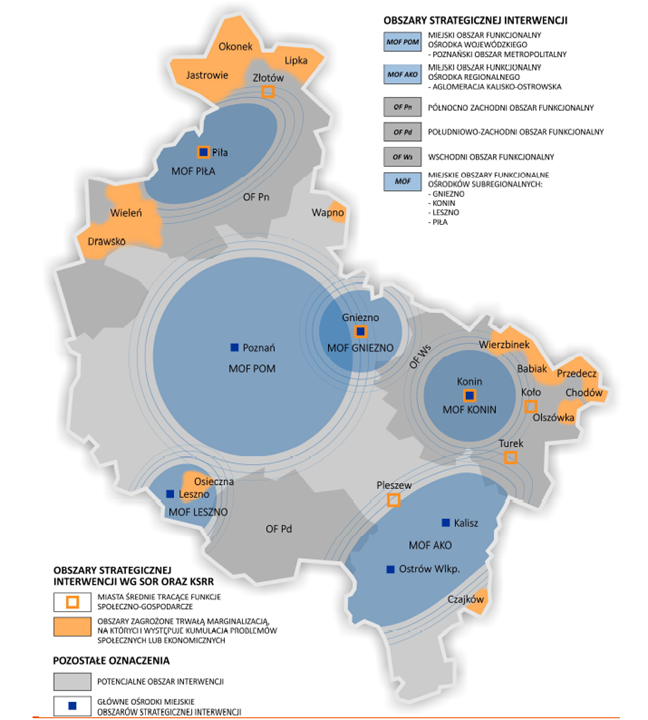 Źródło: Strategii rozwoju województwa wielkopolskiego do roku 2030Gmina Krzykosy nie należy do żadnego z wyżej wymienionych obszarów strategicznej interwencji. Zgodnie jednak z informacjami w Planie Zagospodarowania Przestrzennego Województwa Wielkopolskiego należy do:Wiejskiego Obszaru Funkcjonalnego, Obszarów wymagających wsparcia procesów rozwojowych, Obszarów ochrony gleb dla produkcji rolnej, Obszarów narażonych na niebezpieczeństwo powodzi w skali dorzeczy,Obszarów ochrony krajobrazów kulturowych.6. Obszary strategicznej interwencji kluczowe dla gminyNa terenie gminy nie wyznacza się obszarów strategicznej interwencji, jednak na podstawie informacji w uchwalonym Lokalnym Programie Rewitalizacji Gminy Krzykosy na lata 2019-2023 obszarami kluczowymi do wsparcia dla Gminy są następujące obszary rewitalizacji:jednostka analityczna Garby,jednostka analityczna Krzykosy,jednostka analityczna Młodzikowo.Jednostka analityczna Garby: miejscowości Garby i KaźmierkiGłównymi problemami z zakresu sfery społecznej na tym obszarze jest przeciętna jakość życia mieszkańców oraz ich niska aktywność społeczna. Głównymi powodami, które przyczyniły się do udzielenia wsparcia ze strony OPS, było bezrobocie, ubóstwo, potrzeba ochrony macierzyństwa. Stosunkowo niska zasobność finansowa gospodarstw domowych wynika z utrzymywania się mieszkańców głównie z pracy w indywidualnych gospodarstwach rolnych i małych przedsiębiorstwach. Gleby występujące na terenie sołectwa zaliczane są do najniższych klas bonitacyjnych o słabym i średnim stopniu kultury, co przekłada się na niższe plony, a także dochody.Na terenie tym występują również problemy z pozostałych analizowanych sfer, głównie przestrzenno-funkcjonalnej, tj. m.in. zły stan techniczny obiektów infrastruktury społecznej, zaniedbanie zabytkowego parku, brak sieci kanalizacji sanitarnej, konieczność modernizacji hydroforni, niedoposażenie istniejącej infrastruktury społecznej, słaby stan nawierzchni dróg, brak infrastruktury drogowej. W Programie Rewitalizacji wyznaczono następujące kierunki rozwoju dla tego obszaru, włączonego do obszaru rewitalizacji:organizacja zajęć, warsztatów społeczno-kulturalnych i umożliwiających rozwój zainteresowań skierowanych do dzieci, młodzieży i osób starszych, organizacja inicjatyw lokalnych, zachęcających mieszkańców do podjęcia działań na rzecz społeczności lokalnej, remont i modernizacja świetlicy wiejskiej, odnowienie i lepsze zagospodarowanie zabytkowego parku, wykorzystanie stawów pożwirowych do stworzenia atrakcyjnych terenów rekreacyjno-wypoczynkowych, budowa infrastruktury okołodrogowej – chodników, oświetlenia – wzdłuż dróg powiatowych, przeprowadzenie modernizacji hydroforni, usunięcie nielegalnego wysypiska odpadów w Kaźmierkach, prowadzenie szkoleń, kursów dla rolników z zakresu ekologicznego rolnictwa, prowadzenia działalności agroturystycznej.Rysunek 3. Jednostka analityczna Graby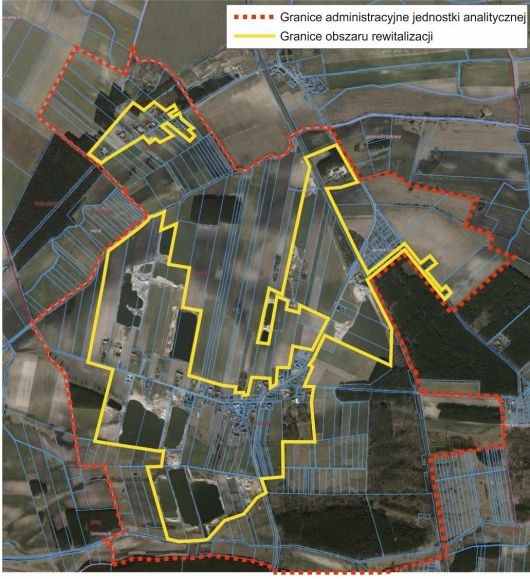 Źródło: Lokalny Program Rewitalizacji dla Gminy Krzykosy na lata 2019-2023Jednostka analityczna Krzykosy: miejscowości Krzykosy, Baba, LubrzeW sferze społecznej zdiagnozowano problemy dotyczące przeciętnego standardu i jakość życia mieszkańców, spowodowane ich ograniczonymi możliwościami finansowymi. Mieszkańcy sołectwa utrzymują się głównie z pracy najemnej, prowadzenia własnej działalności gospodarczej oraz z rolnictwa. Na obszarze tym działa mała liczba podmiotów gospodarczych, porównując do innych miejscowości w gminie. Gleby na obszarze gminy są słabej jakości i posiadają niską bonitację, przez co przynoszą niewielkie zbiory.Oprócz wyżej wymienionych problemów społeczno-gospodarczych na obszarze tym występują problemy związane z niewystarczającą i będąca w złym stanie infrastrukturą techniczną i społeczną, tj. m.in. brak kanalizacji, gazu, światłowodów, duża liczba obiektów infrastruktury społecznej wymaga remontu, modernizacji i doposażenia, potrzeba utwardzenia dróg i doposażenia w infrastrukturę okołodrogową, brak połączenia ze ścieżkami rowerowymi, niewystarczająca liczba placów zabaw.Wyznaczone kierunki rozwoju obszaru rewitalizacji to:dalsze prowadzenie działań społeczno-kulturalnych, wspieranie lokalnych organizacji pozarządowych w aktywizacji społecznej mieszkańców sołectwa, poprawa dostępu, funkcjonalności i estetyki obiektów infrastruktury społecznej oraz dostosowanie ich do potrzeb osób niepełnosprawnych, kultywowanie tradycji lokalnych oraz posiadanych walorów środowiskowo-historycznych poprzez organizację wydarzeń kulturalnych i stworzenie muzeum, poprawa bytu ekonomicznego mieszkańców poprzez wspieranie małej przedsiębiorczości i podjęcie działań na rzecz przyciągnięcia nowych inwestorów zewnętrznych – promocja terenów położonych przy drodze krajowej nr 11 oraz rozwój turystyki, poprawa stanu infrastruktury technicznej – budowa kanalizacji, utwardzenie dróg gminnych, doposażenie dróg w chodniki i oświetlenie, remont wału przeciwpowodziowego, prowadzenie działań proekologicznych wśród mieszkańców, mających na celu ograniczenie negatywnego wpływu społeczeństwa na środowisko.Rysunek 4. Jednostka analityczna Krzykosy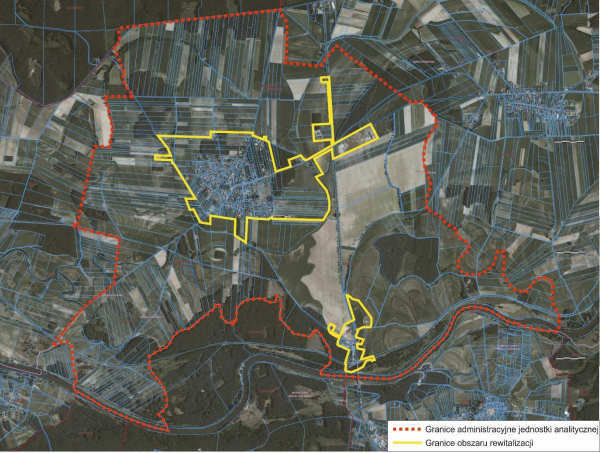 Źródło: Lokalny Program Rewitalizacji dla Gminy Krzykosy na lata 2019-202Jednostka analityczna Młodzikowo: miejscowości Młodzikowo i MłodzikowiceJakość i standard życia w sołectwie oceniane są przez mieszkańców na tym obszarze niekorzystne, ze względu na niewystarczającą oraz zaniedbaną gminną infrastrukturę społeczną. Mieszkańcy utrzymują się z pracy w rolnictwie oraz u pracodawców z gminy i z poza nią. Problemem jest tutaj niedoinwestowanie i brak działań w zakresie infrastruktury, tj. konieczność remontu dróg i doposażenia w chodniki i oświetlenie, remonty i doposażenie świetlicy wiejskiej, remont zabytkowego dworu. Wyznaczono następujące kierunki rozwoju obszaru rewitalizacji:wspieranie obecnych inicjatyw i zaangażowania mieszkańców w kultywowaniu lokalnych tradycji, nawiązanie współpracy z właścicielami stadniny w zakresie realizacji nowych inwestycji, promowanie sołectwa poza granicami gminy, wykorzystanie walorów przyrodniczych i historycznych do rozwoju turystyki, promowanie aktywnych postaw społecznych i przedsiębiorczych wśród mieszkańców, organizacja zajęć dla dzieci i młodzieży, realizacja inwestycji mających na celu zachęcenie młodego pokolenia do pozostania w sołectwie, przeprowadzenie remontu dróg i doposażenia w infrastrukturę około-drogową w celu poprawy bezpieczeństwa.Rysunek 5. Jednostka analityczna Młodzikowo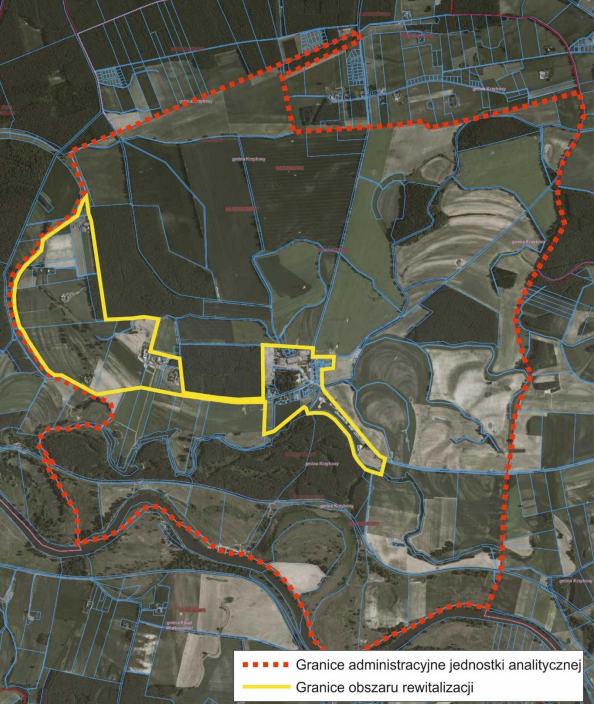 Źródło: Lokalny Program Rewitalizacji dla Gminy Krzykosy na lata 2019-2027. System realizacji strategii, w tym wytyczne do sporządzania dokumentów wykonawczychPrawidłowy przebieg procesu realizacji założeń Strategii Rozwoju Gminy Krzykosy na lata 2021-2030 będzie kontrolowany poprzez odpowiednie wdrażanie dokumentu, a następnie jego monitoring i ewaluację. Działania wyznaczone w dokumencie wynikają z kompetencji Gminy oraz ze zdiagnozowanych problemów i potrzeb mieszkańców gminy. Ich koordynacja należy do obowiązku władzy wykonawczej Gminy Krzykosy – Wójt Gminy Krzykosy.Wdrażanie Strategii będzie obejmować w szczególności.realizację przypisanych działań,ewaluację i monitorowanie procesu realizacji działań określonych w strategii,kreowanie i przyjmowanie propozycji nowych działań od partnerów i interesariuszy strategii,koordynację procesu jej aktualizacji we współpracy z Radą Gminy Krzykosy,zapewnianie promocji strategii,poszukiwanie, wraz z innymi podmiotami zaangażowanymi pozabudżetowych źródeł finansowania dla działań.Wójt Gminy będzie koordynował realizację założeń Strategii, które wykonywane będą przez poszczególne referaty i pracowników Urzędu Gminy Krzykosy oraz kierowników, dyrektorów jednostek organizacyjnych odpowiedzialnych za wdrażanie poszczególnych kierunków działań przydzielonych im ze względu na posiadane kompetencje w danym zakresie. Rada Gminy będzie wsparciem strategicznym przy realizacji strategii oraz podejmowaniu decyzji strategicznych.Ponadto w Strategii znajdują się również działania, za których realizację odpowiadać mogą organizację pozarządowe oraz przedsiębiorcy z terenu gminy, partnerzy społeczno - gospodarczy. Stąd istotne jest również wdrażanie skutecznych mechanizmów współdziałania między Gminą i pozostałymi zainteresowanymi. Wszyscy partnerzy zaangażowani, realizujący działania w ramach Strategii będą aktywnie współpracować z Gminą Krzykosy (liderem i koordynatorem).Rysunek 6. Podział zadań realizacji StrategiiŹródło: Opracowanie własneStrategia Rozwoju Gminy Krzykosy będzie wdrażana poprzez wykorzystanie instrumentów obejmujących narzędzia programowe i finansowe, których zakres przedmiotowy lub kierunki wydatkowania środków podlegają bezpośredniej kontroli ze strony organów samorządu. Należą do nich m.in. programy branżowe, strategie postępowania w ramach konkretnych obszarów, uchwały budżetowe i inne dokumenty finansowe, określające krótko i długofalowe kierunki koncentracji środków finansowych, projekty międzysektorowe i międzyorganizacyjne, w tym zlecanie organizacji zadań publicznych organizacjom pozarządowym czy klubom sportowym.Dodatkowo rekomendowane jest również przyjęcie i aktualizacja szczegółowych programów i planów określających dokładny zakres działań koniecznych do realizacji w zakresie celów wskazanych w Strategii w poszczególnych dziedzinach (np. pomocy społecznej, ochrony środowiska, rewitalizacji, gospodarki niskoemisyjnej oraz pozostałych strategii i programów jednorocznych).Wobec powyższego, dla sprawnej realizacji przedmiotowej strategii konieczne będzie opracowywanie i wdrażanie następujących dokumentów (strategii, programów, planów) wykonawczych:Programu Ochrony Środowiska,Projektu założeń do planu zaopatrzenia w ciepło, energię elektryczną i paliwa gazowe,Programu Opieki nad Zabytkami,Wieloletniego programu gospodarowania zasobem mieszkaniowym gminy,Strategii Rozwiązywania Problemów Społecznych,Gminnego Programu Przeciwdziałania Przemocy w Rodzinie i Ochrony Ofiar Przemocy w Rodzinie,Gminnego Programu Profilaktyki i rozwiązywania Problemów Alkoholowych,Gminnego Programu Przeciwdziałania Narkomani,Gminnego Programu Wspierania Rodziny.Ważnym aspektem wdrażania Strategii jest również zachęcanie lokalnej społeczności do aktywnego udziału w planowaniu i realizacji zaplanowanych działań, przyczyniających się do rozwoju społeczno – gospodarczego Gminy. Pełna wersja Strategii znajdować się będzie na stronie internetowej Gminy oraz dostępna będzie w Urzędzie Gminy do wglądu. Na stronie internetowej znajdować się będą również informacje w zakresie spotkań oraz realizowanych działań w ramach dokumentu. Stąd wszyscy zainteresowani będą mogli czerpać informację i wziąć udział w organizowanych spotkaniach dotyczących realizacji Strategii.Monitoring wdrażania Strategii będzie służył identyfikacji osiąganych rezultatów oraz porównaniu ich zgodności z założeniami i celami. Dane zebrane i opracowane w procesie monitoringu posłużą do ewaluacji Strategii. Będzie ona polegała na gromadzeniu i opracowywaniu informacji oraz danych zebranych od wszystkich podmiotów zaangażowanych w realizację działań strategicznych.Monitorowanie umożliwi:bieżącą ocenę realizacji działań i osiągania celów,prognozowanie możliwych zmian warunków realizacji Strategii,podjęcie czynności naprawczych i zabezpieczających, informowanie lokalnej społeczności o osiągniętych efektach,zapewnienie spójności różnych dokumentów programowych.Ewaluacja oznacza systematyczne zbieranie, analizę i interpretację danych w celu określenia wartości Strategii. W szerokim pojęciu proces ten musi odpowiadać na pytanie, w jakim stopniu strategia rozwiązuje realne problemy społeczności lokalnej, w wąskim zaś aspekcie ewaluacja koncentruje się na realizacji oceny zapisów strategii np. wskaźników realizacji celów i działań strategii, rozwiązywanie problemów.Ewaluacji podlegać będzie: materiał empiryczny stanowiący podstawę do analiz i ocen; oraz ocena trafności, skuteczności, efektywności, użyteczności, trwałość i spójności. Sprawozdawczość na potrzeby monitoringu i ewaluacji będzie realizowana w okresach rocznych, w oparciu o analizę wskaźnikową, na podstawie własnych danych i informacji statystki publicznej generowanej przez Bank Danych Lokalnych Głównego Urzędu Statystycznego, a także statystyk realizatorów działań. Podmiotem odpowiedzialnym za monitorowanie będzie Wójt Gminy Krzykosy, który realizuje swoje zadania poprzez jednostki podległe. Ponadto do ewaluacji zostanie wykorzystana metoda samodzielnej oceny stopnia realizacji Strategii i osiągniętych efektów, dokonywana siłami własnymi na podstawie zbioru informacji pochodzących ze sprawozdań i raportów. Bezpośrednim wskaźnikiem wykonania Strategii będzie stopień realizacji zaplanowanych w niej działań.Informacje przede wszystkim zawarte będą w sporządzanym w terminie do dnia 31 maja każdego roku, raporcie o stanie gminy, który wynika z nałożonymi na jednostki samorządu terytorialnego zobowiązaniem wynikającym z art. 28aa ust. 1 ustawy z dnia 8 marca 1990 r. o samorządzie gminnym (Dz.U. z 2021 r. poz. 1372). Prowadzony monitoring pozwoli na wykrycie zagrożenia w zakresie braku realizacji danego zadania i osiągnięcia założonych wskaźników oraz na ewentualną konieczność modyfikacji planowanych do realizacji działań lub podmiotów współpracujących przy ich realizacji. Po zakończeniu realizacji założeń Strategii, tj. w 2031 r. sporządzony zostanie raport z ewaluacji zawierający podsumowanie efektów wybranych do realizacji działań w całym okresie jej wdrażania. Pozwoli to uzyskać pełny obraz i ocenę realizacji założeń Strategii. Będzie on również określał wnioski i rekomendacje, które pozwolą usprawnić proces wdrażania Strategii na kolejne lata.8. Źródła finansowania Strategii RozwojuZaplanowane do realizacji działania wskazane w Strategii, oprócz odpowiednich zasobów ludzkich i rzeczowych, muszą posiadać odpowiednie zasoby finansowe. Efektywna polityka rozwoju Gminy powinna wykorzystywać dostępne zewnętrzne środki finansowe oraz być dostosowana do możliwości budżetowych Gminy. Gmina Krzykosy, przystępując do realizacji danego działania,w pierwszej kolejności analizuje możność pozyskania zewnętrznych źródeł finansowania na ten cel, tj. środki pochodzące z budżetu państwa,środki budżetowe jednostek samorządu terytorialnego województwa, powiatu,fundusze europejskie dostępne w ramach Europejskiego Funduszu Rozwoju Regionalnego, Funduszu Spójności, Europejskiego Funduszu Społecznego, Inicjatyw Wspólnotowych oraz w ramach Wspólnej Polityki Rolnej,fundusze celowe np. Narodowego Funduszu Ochrony Środowiska i Gospodarki Wodnej czy Funduszu Sprawiedliwości,fundusze Europejskiego Instrumentu Odbudowy,inne fundusze związane z funkcjonowaniem Unii Europejskiej np. Fundusze Norweskie, fundusze EOG),środki sektora pozarządowego oraz środki prywatne w ramach partnerstwa publiczno – prywatnego,kredyty bankowe, pożyczki oraz inne instrumenty finansowe rynku kapitałowego.Główne źródła finansowania działań oraz wkładu własnego stanowi budżet Gminy. Część działań przewidzianych w Strategii należy do zadań realizowanych w ramach bieżącej działalności Urzędu Gminy. Wobec tego środki na te działania pochodzić będą z dochodów własnych Gminy. Realizacja części działań zakłada również współpracę z innymi jednostkami organizacyjnymi, spółkami komunalnymi, stowarzyszeniami, pozostałymi partnerami. Współpraca ta może również opierać się na wspólnym finansowaniu działań, przekazaniu dotacji na ich realizację.Poniżej opisano fundusze i środki zewnętrzne, które stanowią potencjalne źródła finansowania działań strategicznych.Fundusze Europejskie na lata 2021-2027Polityka spójności na lata 2021-2027 ma obejmować następujące fundusze: Europejski Fundusz Rozwoju Regionalnego (EFRR), Fundusz Spójności (FS), Europejski Fundusz Społeczny+ (EFS+) oraz Fundusz Sprawiedliwej Transformacji (FST). Europejski Fundusz Rozwoju Regionalnego służy wzmacnianiu spójności gospodarczej i społecznej UE, w tym ma łagodzić dysproporcje w rozwoju europejskich regionów i zmniejszać braki w zakresie rozwoju regionów znajdujących się w najmniej korzystnej sytuacji.Fundusz Spójności służy redukowaniu dysproporcji gospodarczych i społecznych oraz promowaniu zrównoważonego rozwoju. W jego ramach realizowane są strategiczne projekty w obszarach ochrony środowiska i transportu, w tym transeuropejskich sieci transportowych (TEN-T).Europejski Fundusz Społeczny+ ma być głównym narzędziem UE służącym zwiększaniu spójności społecznej i gospodarczej, odpowiadaniu na wyzwania rynku pracy i wyzwania społeczne oraz stymulowaniu zrównoważonego rozwoju gospodarczego poprzez inwestowanie w kapitał ludzki. Powyższe fundusze polityki spójności będzie uzupełniał Fundusz Sprawiedliwej Transformacji. Jest on częścią Europejskiego Zielonego Ładu (European Green Deal) i elementem (I filarem) Mechanizmu Sprawiedliwej Transformacji, a jego celem jest łagodzenie skutków społecznych i ekonomicznych transformacji energetycznej.Narodowy i Wojewódzki Fundusz Ochrony Środowiska i Gospodarki WodnejNarodowy Fundusz Ochrony Środowiska i Gospodarki Wodnej oraz Wojewódzki Fundusz Ochrony Środowiska i Gospodarki Wodnej wspierają przedsięwzięcia, w formie instrumentów zwrotnych, z zakresu ochrony środowiska, efektywności energetycznej, energii odnawialnej, ekologii, ochrony przyrody oraz zarządzania gospodarką wodną i odpadową.Rządowy Fundusz Rozwoju DrógRządowy Fundusz Rozwoju Dróg (RFRD) stanowi kompleksowy instrument wsparcia realizacji zadań na drogach zarządzanych przez jednostki samorządu terytorialnego. Jego celem jest przyspieszenie powstawania nowoczesnej i bezpiecznej infrastruktury drogowej na szczeblu lokalnym, stanowiącej ważny element prawidłowego funkcjonowania i rozwoju gospodarki oraz przyczyniającej się do poprawy poziomu życia obywateli.Funduszu ma również na celu poprawę bezpieczeństwa ruchu drogowego i parametrów technicznych lokalnej sieci drogowej, a także poprawę oraz zwiększenie atrakcyjności i dostępności terenów inwestycyjnych. Rozwój lokalnej infrastruktury drogowej stanowi przy tym działanie komplementarne do inicjatyw podejmowanych na szczeblu krajowym w odniesieniu do budowy systemu autostrad i dróg ekspresowych, przyczyniając się do stworzenia spójnego i zintegrowanego systemu transportowego.Fundusze norweskie i EOG 2014-2021Mechanizm Finansowy EOG i Norweski Mechanizm Finansowy (czyli tzw. Fundusze norweskie i EOG) to forma bezzwrotnej pomocy zagranicznej przyznanej przez Islandię, Norwegię, i Lichtenstein nowym członkom UE – kilkunastu państwom Europy Środkowej i Południowej oraz krajom bałtyckim. Głównym celem Funduszy norweskich i Funduszy EOG jest przyczynianie się do zmniejszania różnic ekonomicznych i społecznych w obrębie EOG oraz wzmacnianie stosunków dwustronnych pomiędzy państwami-darczyńcami a państwem-beneficjentem.Za koordynację wdrażania Funduszy norweskich i EOG w Polsce odpowiada Ministerstwo Inwestycji i Rozwoju. Programy w ramach III edycji Funduszy norweskich i EOG będą wdrażane do 2024 r. Wyjątek stanowi Fundusz Współpracy Dwustronnej, który będzie wdrażany do 30 kwietnia 2025 r. Do programów tych należą:Rozwój przedsiębiorczości i innowacje,Rozwój Lokalny,Badania naukowe,Edukacja,Środowisko, Energia i Zmiany Klimatu,Kultura,Zdrowie,Sprawiedliwość,Sprawy Wewnętrzne,Fundusz Współpracy Dwustronnej,Pomoc Techniczna,Fundusz NGO,SocialDialogue-DecentWork.Krajowy Plan Odbudowy i Zwiększania Odporności (KPO)Jest to kompleksowy program reform i projektów strategicznych. Jego celem jest wzmocnienie odporności gospodarczej i społecznej oraz budowa potencjału polskiej gospodarki na przyszłość. Powyższy Program ma odbudować kondycję gospodarki po kryzysie wywołanym pandemią COVID-19 i zapewnić jej większą odporność na przyszłe nieprzewidziane okoliczności. Środki przyznawane w ramach programu mają być przeznaczone na odświeżenie technologiczne, trafić do rodzimych firm oraz poprawić jakość życia Polaków i konkurencyjność naszej gospodarki.W ramach Instrumentu na rzecz Odbudowy i Zwiększania Odporności Polska będzie miała do dyspozycji ok. 58,1 mld euro, w tym: 23,9 mld euro w formie dotacji oraz 34,2 mld euro w pożyczkach. Czas na wykorzystanie tych środków to rok 2026.Środki muszą być przeznaczone na konkretne inwestycje, wpisujące się w kluczowe obszary dla UE: infrastruktura, transport, energia i środowisko, innowacje, cyfryzacja, zdrowie, społeczeństwo oraz spójność terytorialna.Wobec powyższego, Plan odbudowy ma na celu zbudowanie odporności poprzez realizację projektów w następujących obszarach:Odporne społeczeństwo:Ochrona zdrowia.Edukacja.Odporne państwo:Cyfryzacja usług publicznychInfrastruktura i komunikacjaOdporna gospodarka:Umiejętności.Nowe technologie.Odporne środowisko:Budynki.Energetyka.Program Rozwoju Organizacji Obywatelskich na lata 2018 – 2027 (PROO) i Fundusz Inicjatyw Obywatelskich (FIO)PROO to program bezpośredniego wsparcia rozwoju polskich organizacji obywatelskich. Dotacje w ramach programu będą przydzielane na rozwój instytucjonalny organizacji oraz realizację ich celów statutowych. Dotacje będzie można uzyskać zarówno na realizację wieloletniej strategii rozwoju organizacji, budowę kapitału żelaznego, ale także np. na zaspokojenie nagłych potrzeb w sytuacjach awaryjnych. Są uruchamiane konkursy dla mediów obywatelskich, organizacji strażniczych, think tanków. Celem FIO jest natomiast dofinansowywanie projektów mających na celu zwiększenie zaangażowania obywateli i organizacji pozarządowych w życie publiczne. Dotację można otrzymać na projekt społeczny. Zakres możliwych do zrealizowania działań obejmuje wszystkie obszary działalności pożytku publicznego. W ramach Programu wydzielone zostały cztery priorytety: „Małe Inicjatywy”, „Aktywne Społeczeństwo”, „Aktywni Obywatele”, „Silne Organizacje Pozarządowe”.Fundusz Inwestycji SamorządowychFundusz Inwestycji Samorządowych zarządzany jest przez Polski Fundusz Rozwoju. Fundusz powstał z myślą o zapewnieniu kapitału niezbędnego dla realizacji inwestycji realizowanych przez jednostki samorządu terytorialnego. Fundusz oferuje kilka instrumentów finansowych: kapitał wspólnika/akcjonariusza, pożyczka wspólnika/akcjonariusza, dług podporządkowany względem finansowania bankowego. Samorządy dokonują wyboru wspólnika, jako akcjonariusza w trybie procedur konkurencyjnych. Głównym sektorami objętymi tą formą finansowania są zadania użyteczności publicznej i zadania własne jednostek samorządu terytorialnego, w tym głównie drogi, ulice, mosty, sektor wodno-kanalizacyjny, infrastruktura społeczna, gospodarka odpadami, transport zbiorowy, ciepłownictwo, ochrona zdrowia. Samorządy mogą pozyskać również środki na obiekty: infrastruktury sportowej, infrastruktury wspierającej biznes czy infrastruktury miejskiej.Tabela 10. Harmonogram realizacji działań ujętych w Strategii Rozwoju Gminy Krzykosy na lata 2021-2030Źródło: Opracowanie własneSpis tabel i rysunkówTabela 1. Analiza SWOT – przestrzeń i środowisko	13Tabela 2. Analiza SWOT – społeczeństwo	14Tabela 3. Analiza SWOT – gospodarka i rynek pracy	14Tabela 4. Analiza SWOT – infrastruktura techniczna	15Tabela 5. Analiza SWOT – infrastruktura społeczna	15Tabela 6. Cele strategiczne i operacyjne	17Tabela 7. Cel strategiczny 1: Rozwój aktywności społecznej mieszkańców Gminy	19Tabela 8. Cel strategiczny 2: Rozwój infrastruktury technicznej oraz sektora gospodarczego	22Tabela 9. Cel strategiczny 3: Ochrona środowiska oraz zrównoważone i harmonijne kształtowanie ładu przestrzennego	24Tabela 10. Harmonogram realizacji działań ujętych w Strategii Rozwoju Gminy Krzykosy na lata 2021-2030	50Rysunek 1. Model struktury przestrzenno-funkcjonalnej Gminy Krzykosy	31Rysunek 2. Obszary strategicznej interwencji w Wielkopolsce o indykatywnym zasięgu	35Rysunek 3. Jednostka analityczna Graby	37Rysunek 4. Jednostka analityczna Krzykosy	39Rysunek 5. Jednostka analityczna Młodzikowo	40Rysunek 6. Podział zadań realizacji Strategii	42ZamawiającyGmina KrzykosyWykonawcaWestmor ConsultingStrategia Rozwoju Gminy KrzykosyStrategia rozwoju województwa wielkopolskiegoCel 1. Rozwój aktywności społecznej mieszkańców GminyCel 2. Rozwój społeczny wielkopolski oparty na zasobach materialnych i niematerialnych regionuCel 2. Rozwój infrastruktury technicznej oraz sektora gospodarczegoCel 1. Wzrost gospodarczy wielkopolski bazujący na wiedzy swoich mieszkańcówCel 3. Ochrona środowiska oraz zrównoważone i harmonijne kształtowanie ładu przestrzennegoCel 3.  Rozwój infrastruktury z poszanowaniem środowiska przyrodniczego wielkopolskiCel 3. Ochrona środowiska oraz zrównoważone i harmonijne kształtowanie ładu przestrzennegoCel 4.  Wzrost skuteczności wielkopolskich instytucji i sprawności zarządzania regionemMocne stronySłabe stronydogodne położenie geograficzne,przebiegająca przez obszar gminy droga krajowa nr 11,występowanie obszarów chronionych na terenie gminy,występowanie obiektów zabytkowych na terenie gminy,istniejące walory naturalne i krajobrazowe dające warunki do rozwoju funkcji turystyczno-wypoczynkowej.wąskie drogi, bez poboczy i w niedostatecznym stanie technicznym,zły stan wód powierzchniowych,mała ilość ścieżek rowerowych,niewystarczający stan chodników.SzanseZagrożeniapozyskanie środków finansowych z funduszy krajowych lub europejskich na rozbudowę i modernizację infrastruktury drogowej,wzrost zainteresowania wykorzystaniem odnawialnych źródeł energii przez indywidualnych mieszkańców, jak również w obiektach publicznych,ciągła edukacja i podnoszenie świadomości ekologicznej,promocja walorów przyrodniczych i kultowych Gminy.ograniczona ilość środków na rozwój infrastruktury technicznej,niedostateczny poziom świadomości ekologicznej mieszkańców w zakresie gospodarowania odpadami,powstawanie „dzikich” wysypisk,degradacja środowiska naturalnego (m.in. zanieczyszczenie powietrza),nasilające się zmiany klimatyczne (m.in. ocieplanie się klimatu, susze, ulewne deszcze).Mocne stronySłabe stronywzrost liczby ludności,saldo migracji utrzymujące się na dodatnim poziomie,ludność w wieku produkcyjnym stanowiąca największą grupę mieszkańców gminy,przyrost naturalny utrzymujący się na dodatnim poziomie,funkcjonujące instytucje kultury.rosnąca liczba osób w wieku poprodukcyjnym,niewystarczająca oferta kulturalna dla mieszkańców i turystów.SzanseZagrożeniapromocja walorów przyrodniczych i kultowych gminy,pozyskanie środków finansowych z funduszy krajowych lub europejskich na rozbudowę i modernizację infrastruktury turystycznej,napływ nowych mieszkańców,urozmaicanie oferty kulturalnej oraz zwiększanie dostępności kultury.spadek możliwości finansowania kultury i sportu,spadająca aktywność społeczna,konkurencyjne wydarzenia kulturalne i sportowe w innych gminach.Mocne stronySłabe stronywzrost liczby podmiotów gospodarczych,wzrost liczby budynków mieszkalnych,zmniejszający się poziom bezrobocia.zmniejszająca się liczba osób w wieku produkcyjnym,mała ilość miejsc pracy,emigracja ludności do większych miast – zwłaszcza osób młodych.SzanseZagrożeniabudowa nowych zakładów na terenie gminy,położenie gminy w atrakcyjnej lokalizacji dla rozwoju terenów inwestycyjnych.zmniejszająca się opłacalność produkcji rolnej.Mocne stronySłabe stronyrozbudowa sieci kanalizacyjnej i wodociągowej,zaopatrzenie całej gminy w energię elektryczną,wysoki potencjał gminy w zakresie odnawialnych źródeł energii,funkcjonowanie oczyszczalni ścieków.brak sieci gazowej na terenie gminy,korzystanie przez mieszkańców ze zbiorników bezodpływowych,niski poziom wykorzystania odnawialnych źródeł energii,niedostateczny stopień skanalizowania obszaru wiejskiego.SzanseZagrożeniabudowa sieci gazowej,powstawanie nowoczesnych instalacji do przetwarzania odpadów,rozwój technologii.rosnące koszty związane z gospodarką opadami,niewłaściwe postępowanie z odpadami przez część właścicieli nieruchomości.Mocne stronySłabe stronydostęp do szkolnictwa podstawowego na terenie gminy,funkcjonowanie organizacji pozarządowych oraz klubów i stowarzyszeń,dostęp do podstawowej opieki zdrowotnej,dobry poziom bezpieczeństwa publicznego i przeciwpożarowego (policja, straż pożarna).brak żłobków,brak flagowej atrakcji turystycznej,niewystarczająca długość chodników,niewystarczającą liczbę miejsc spędzania czasu wolnego dla dzieci i młodzieży.SzanseZagrożeniapozyskanie środków finansowych z funduszy krajowych lub europejskich na rozbudowę infrastruktury społecznych,modernizacja obiektów pod rozwój społeczny;rosnąca aktywność i poziom integracji mieszkańców w wyniku realizowanych projektów.spadająca aktywność społeczna,rosnące koszty inwestycji,migracja społeczeństwa do większych miast.Wymiar społecznyWymiar gospodarczyWymiar przestrzennyCele strategiczneCele strategiczneCele strategiczne1. Rozwój aktywności społecznej mieszkańców Gminy2. Rozwój infrastruktury technicznej oraz sektora gospodarczego3. Ochrona środowiska oraz zrównoważone i harmonijne kształtowanie ładu przestrzennegoCele operacyjneCele operacyjneCele operacyjne1.1. Poprawa stanu infrastruktury społecznej2.1. Rozwój i poprawa stanu infrastruktury technicznej3.1. Współpraca dla rozwoju gminy i regionu1.2. Aktywizacja społeczna mieszkańców2.2. Zwiększenie atrakcyjności inwestycyjnej3.2. Poprawa stanu środowiska na terenie gminy1.3. Rozwój oferty kulturalnej i promocyjnej 2.3. Wzrost aktywności gospodarczej mieszkańców3.3. Poprawa spójności zagospodarowania przestrzennegoCel operacyjnyKierunki działańOczekiwane rezultaty planowanych działańWskaźniki osiągnięcia działań1.1. Poprawa stanu infrastruktury społecznej Budowa i remonty budynków użyteczności publicznej:Budowa żłobków,Przebudowa remizy OSP Krzykosy,Utworzenie większej liczby miejsc przedszkolnych,Zwiększenie miejsc w szkołach i przedszkolach (rozbudowa),Budowa sal gimnastycznych: Sulęcin, Murzynowo Leśne,Budowa przedszkola w Pięczkowie,Modernizacja remiz jednostek OSP w Gminie KrzykosyWymiana i uzupełnienie floty pojazdów pożarniczych,Modernizacja boisk wiejskich,Rozbudowa infrastruktury sportowej przy szkołachWzrost liczby wyremontowanych obiektów, Zwiększenie liczby budynków obiektów użyteczności publicznej,Zwiększenie liczby osób korzystających z obiektów użyteczności publicznej,Objecie opieką przedszkolną większej liczby dzieci,
Zwiększenie miejsc w szkołach,Poprawa dostępu do infrastruktury edukacyjnej,Zwiększenie dostępności do infrastruktury sportowej,Zwiększenie bezpieczeństwa na terenie gminy.Liczba wyremontowanych obiektów użyteczności publicznej [szt.],Liczba budynków użyteczności publicznej [szt.],Liczba osób korzystających z obiektów użyteczności publicznej [osoba],Liczba dzieci objętych opieką przedszkolną [os.],Liczba wspartych szkół [szt.],Liczba zmodernizowanych jednostek OSP [szt.],Liczba nowych flot pojazdów pożarniczych [szt.]Liczba zmodernizowanych boisk wiejskich [szt.],Liczba rozbudowanej infrastruktury sportowej przy szkołach [szt.].1.2. Aktywizacja społeczna mieszkańcówWsparcie Seniorów (60+) i ich aktywizacja,Utworzenie Klubu Seniora,Prowadzenie zajęć pozalekcyjnych dla dzieci w szkołach,Wspieranie rodzin oraz wspomaganie rozwoju dzieci i młodzieży:Budowa placówki wsparcia dziennego z możliwością poradnictwa specjalistycznego m.in. dla dzieci/młodzieży z rodzin problemami opiekuńczo-wychowawczymiWsparcie osób z niepełnosprawnością, w tym osób starszych i ich aktywizacja (ze szczególnym zwróceniem uwagi na osoby samotne).Zwiększenie liczby działań aktywizujących osoby starsze,Stworzenie miejsca integracji i aktywizacji seniorówZwiększenie liczby dzieci korzystających z zajęć pozalekcyjnych,Zminimalizowanie zagrożenia wykluczeniem społecznym tychże rodzin/dzieci/młodzieży, czy sytuacji umieszczania dzieci w pieczy zastępczej m.in. z rodzin objętych asystenturą.Zmniejszenie liczby osób korzystających z usług pomocy społecznej,Pomoc w zaspokajaniu niezbędnych potrzeb życiowych w formie usług opiekuńczychLiczba działań aktywizujących osoby starsze [szt.],Liczba utworzonych klubów seniora [szt.]Liczby dzieci korzystających z zajęć pozalekcyjnych [osoba],Liczba placówek wsparcia dziennego [szt.]Liczba osób korzystających z usług pomocy społecznej [osoba],Ilość świadczonych usług opiekuńczych [szt.]1.3. Wzmacnianie oferty kulturalnej i turystycznej GminyBudowa infrastruktury rekreacyjnej i wypoczynkowej,Organizowanie cyklicznej imprezy/wydarzenia kulturowego będącego imprezą flagową Gminy,Budowa obiektów sportowych dla dzieci i młodzieży (stadion, skateparki, orliki, boiska do koszykówki i siatkówki),Promocja gminy za pomocą serwisów społecznościowych,Budowa sali sportowo-widowiskowej w Sulęcinku,Budowa przystani kajakowej w Solcu,Ścieżka pieszo-rowerowa łącząca miejscowości Murzynówko i Miąskowo (wzdłuż drogi DK11. Zapewnienie miejsca do rekreacji i wypoczynkuZorganizowanie imprezy/wydarzenia kulturowego o zasięgu regionalnym,Zwiększenie liczby miejsc i obiektów kulturalnych,Zwiększenie promocji i działań marketingowych,Rozbudowa infrastruktury pieszo-rowerowejLiczba wybudowanej infrastruktury rekreacyjnej i wypoczynkowej,Liczba organizowanych imprez i wydarzeń kulturalnych [szt.],Liczba miejsc i obiektów kulturalnych [szt.],Liczba przeprowadzonych działań promocyjnych i marketingowych [szt.],Długość wybudowanej ścieżki pieszo-rowerowej [km].Cel operacyjnyKierunki działańOczekiwane rezultaty planowanych działańWskaźniki osiągnięcia działań2.1. Rozwój i poprawa stanu infrastruktury technicznejBudowa studni głębinowej w Młodzikowie wraz z wymianą instalacji elektrycznej, wykorzystywanej głównie do celów pitnych,Rozbudowa sieci kanalizacyjnej w Sulęcinku,Budowa infrastruktury wod-kan,Budowa dróg rowerowych,Budowa PSZOK,Budowa sieci gazowej,Budowa oświetlenia ulicznego,Modernizacja hydroforni w Garbach.Budowa studni głębinowej,Wykorzystywanie wody podziemnej ujmowanej studniami głębinowymi z utworów czwartorzędowych wykorzystywana głównie do celów pitnych,Rozwój sieci kanalizacyjnej,Rozwój sieci wodociągowej,Poprawa stanu sieci komunikacyjnej,Ograniczenie natężenia hałasu wzdłuż ciągów komunikacyjnych,Poprawa bezpieczeństwa drogowego,Rozwój systemu gospodarki odpadami,Rozwój sieci gazowej,Poprawa bezpieczeństwa.Ilość studni głębinowych [szt.]Długość sieci kanalizacyjnej [km],Liczba mieszkańców podłączona do sieci kanalizacyjnej [osoba],Długość sieci wodociągowej [km],Liczba mieszkańców podłączona do sieci wodociągowej [osoba],Długość rozbudowanych i zmodernizowanych dróg rowerowych [km],Ilość odbieranych odpadów komunalnych [Mg],Długość sieci gazowej [km],Liczba mieszkańców podłączona do sieci gazowej [osoba],Liczba wybudowanych punktów oświetlenia ulicznego [szt.].2.2. Zwiększenie atrakcyjności inwestycyjnejDziałania na rzecz pozyskania nowych inwestorów,Wyznaczenie nowych terenów inwestycyjnych,Większa powierzchnia terenów inwestycyjnych,Większa liczba realizowanych działań na rzecz pozyskania nowych inwestorów,Powierzchnia terenów inwestycyjnych [ha],Liczba realizowanych działań na rzecz pozyskania nowych inwestorów [szt.],2.3. Wzrost aktywności gospodarczej mieszkańcówPodejmowanie działań ułatwiających osobom bezrobotnym i pracującym podwyższenie kwalifikacji zawodowych oraz rozwój przedsiębiorczości młodzieży.Większa liczba działań ułatwiających osobom bezrobotnym i pracującym podwyższenie kwalifikacji zawodowych oraz rozwój przedsiębiorczości młodzieży,Liczba działań ułatwiających osobom bezrobotnym i pracującym podwyższenie kwalifikacji zawodowych oraz rozwój przedsiębiorczości młodzieży [szt.].Cel operacyjnyKierunki działańOczekiwane rezultaty planowanych działańWskaźniki osiągnięcia działań3.1. Współpraca dla rozwoju gminy i regionuWspieranie organizacji pozarządowych,Poprawa jakości funkcjonowania instytucji administracji publicznejWsparcie finansowe dla organizacji pozarządowych,Poprawa funkcjonowania usług administracji publicznejWysokość kwoty przeznaczonej na wsparcie organizacji pozarządowych [zł],Liczba organizacji pozarządowych [szt.].3.2. Poprawa stanu środowiska na terenie gminyTermomodernizacja budynków,Termomodernizacja wraz z montażem OZE na świetlicach wiejskich,Wymiana źródeł ciepła,Rozwój doradztwa rolniczego,Wsparcie rozwoju ochrony gleb,Realizacja programu usuwanie azbestuZachowanie naturalnej retencji gruntów,Promowanie rozwiązań w zakresie zwiększania retencji, Zagospodarowanie wód opadowych i roztopowych w sposób minimalizujący utratę naturalnej retencji lub spowalaniający odpływ odprowadzanych wód,Zakładanie terenów zielonych,Rozwój niebieskiej i zielonej infrastruktury w kontekście adaptacji do zmian klimatu,Wprowadzanie i egzekwowanie standardów ochrony zieleni w procesie inwestycyjnym, obejmujących m.in. ograniczenie likwidacji terenów zielenie.Poprawa efektywności energetycznej budynków,Wzrost wykorzystania OZE,Zwiększenie liczby wymienionych źródeł ciepła,Ograniczenie niskiej emisji,Zwiększenie liczby działań wspierających ochronę gleb,Zwiększenie liczby usuniętych wyrobów azbestowych;Wzrost powierzchni terenów zielonych;Minimalizacja utraty naturalnej retencji, Spowolnienie odpływu odprowadzanych wód,Rozwój niebieskiej i zielonej infrastruktury,Spowolnienie postępujących zmian klimatu.Liczba budynków poddanych termomodernizacji [szt.],Liczba zamontowanych instalacji OZE [szt.],Liczba wymienionych źródeł ciepła [szt.],Liczba działań wspierających ochronę gleb [szt.],Liczba usuniętych wyrobów azbestowych [szt.],Powierzchnia terenów zielonych [szt.],Liczba działań wspierających minimalizację utraty naturalnej retencji lub spowalniających odpływ odprowadzanych wód [szt.],Liczba przeprowadzonych inwestycji dot. niebieskiej i zielonej infrastruktury [szt.].3.3. Poprawa spójności zagospodarowania przestrzennegoSystematyczna aktualizacja dokumentów planistycznych pod kątem wyodrębnienia potencjalnych nowych obszarów rozwojowych,Rozwój terenów mieszkalnych,Stała aktualizacja zapisów dotyczących zagrożenia powodziowego w dokumentach planistycznych,Racjonalne gospodarowanie gruntami przyległymi do cieków wodnych, w szczególności niedopuszczenie do nadmiernego zbliżania do nich zabudowy,Uwzględnienia aspektów zagospodarowania wód opadowych i roztopowych w sposób minimalizujący utratę naturalnej retencji oraz rozwoju niebieskiej i zielonej infrastruktury w kontekście adaptacji do zmian klimatu w planowaniu przestrzennym i wydawaniu decyzji administracyjnych.Rozwój nowej zabudowy z zachowaniem przyjętego ładu przestrzennego,Nowa zabudowa mieszkaniowa,Zabezpieczenie terenów przed zagrożeniem powodziowym,Racjonalne gospodarowanie gruntami,Uwzględnianie odpowiednich zapisów w planach zagospodarowania przestrzennego. Liczba sporządzonych miejscowych planów zagospodarowania przestrzennego [szt.],Powierzchnia nowych terenów pod zabudowę [ha],Powierzchnia terenów, których dotyczą zapisy w zakresie zagrożenia powodziowego w dokumentach planistycznych [ha]lOpracowane plany zagospodarowania przestrzennego uwzględniające aspekty zagospodarowania wód opadowych i roztopowych w sposób minimalizujący utratę naturalnej retencji oraz rozwoju niebieskiej i zielonej infrastruktury w kontekście adaptacji do zmian klimatu.Cel operacyjnyKierunki działańKierunki działańOkres wdrażaniaOkres wdrażaniaOkres wdrażaniaOkres wdrażaniaOkres wdrażaniaOkres wdrażaniaOkres wdrażaniaOkres wdrażaniaOkres wdrażaniaOkres wdrażaniaPlanowane koszty realizacji zadania/ Planowane źródło finansowaniaCel operacyjnyKierunki działańKierunki działań2021202220232024202520262027202820292030Planowane koszty realizacji zadania/ Planowane źródło finansowania1.1. Poprawa stanu infrastruktury społecznejBudowa i remonty budynków użyteczności publicznejBudowa żłobkówPROW2 000 000,001.1. Poprawa stanu infrastruktury społecznejBudowa i remonty budynków użyteczności publicznejPrzebudowa remizy OSP KrzykosyŚrodki funduszy zewnętrznych, w tym środki z funduszy unijnych,Środki własne pochodzące z budżetu gminy1.1. Poprawa stanu infrastruktury społecznejBudowa i remonty budynków użyteczności publicznejUtworzenie większej liczby miejsc przedszkolnychŚrodki funduszy zewnętrznych, w tym środki z funduszy unijnych,Środki własne pochodzące z budżetu gminy1.1. Poprawa stanu infrastruktury społecznejBudowa i remonty budynków użyteczności publicznejZwiększenie miejsc w przedszkolach i szkołach (rozbudowa)Środki funduszy zewnętrznych, w tym środki z funduszy unijnych,Środki własne pochodzące z budżetu gminy1.1. Poprawa stanu infrastruktury społecznejBudowa i remonty budynków użyteczności publicznejBudowa sal gimnastycznych: Sulęcin, Murzynowo LeśneŚrodki funduszy zewnętrznych, w tym środki z funduszy unijnych,Środki własne pochodzące z budżetu gminy1.1. Poprawa stanu infrastruktury społecznejBudowa i remonty budynków użyteczności publicznejBudowa przedszkola w PięczkowieŚrodki funduszy zewnętrznych, w tym środki z funduszy unijnych,Środki własne pochodzące z budżetu gminy1.1. Poprawa stanu infrastruktury społecznejBudowa i remonty budynków użyteczności publicznejModernizacja remiz jednostek OSP w Gminie KrzykosyŚrodki funduszy zewnętrznych, w tym środki z funduszy unijnych,Środki własne pochodzące z budżetu gminy1.1. Poprawa stanu infrastruktury społecznejWymiana i uzupełnienie floty pojazdów pożarniczychWymiana i uzupełnienie floty pojazdów pożarniczychŚrodki funduszy zewnętrznych, w tym środki z funduszy unijnych,Środki własne pochodzące z budżetu gminy1.1. Poprawa stanu infrastruktury społecznejModernizacja boisk wiejskich Modernizacja boisk wiejskich Środki funduszy zewnętrznych, w tym środki z funduszy unijnych,Środki własne pochodzące z budżetu gminy1.1. Poprawa stanu infrastruktury społecznejRozbudowa infrastruktury sportowej przy szkołachRozbudowa infrastruktury sportowej przy szkołachŚrodki funduszy zewnętrznych, w tym środki z funduszy unijnych,Środki własne pochodzące z budżetu gminy1.2. Aktywizacja społeczna mieszkańcówWsparcie Seniorów (60+) i ich aktywizacjaWsparcie Seniorów (60+) i ich aktywizacjaŚrodki funduszy zewnętrznych, w tym środki z funduszy unijnych,Środki przekazywane Gminie 
z budżetu państwa (dotacje),Środki własne pochodzące z budżetu gminy1.2. Aktywizacja społeczna mieszkańcówUtworzenie Klubu SenioraUtworzenie Klubu SenioraŚrodki funduszy zewnętrznych, w tym środki z funduszy unijnych,Środki własne pochodzące z budżetu gminy1.2. Aktywizacja społeczna mieszkańcówProwadzenie zajęć pozalekcyjnych dla dzieci w szkołachProwadzenie zajęć pozalekcyjnych dla dzieci w szkołachŚrodki funduszy zewnętrznych, w tym środki z funduszy unijnych,Środki własne pochodzące z budżetu gminy1.2. Aktywizacja społeczna mieszkańcówWspieranie rodzin oraz wspomaganie rozwoju dzieci i młodzieżyWspieranie rodzin oraz wspomaganie rozwoju dzieci i młodzieżyŚrodki funduszy zewnętrznych, w tym środki z funduszy unijnych,Środki przekazywane Gminie 
z budżetu państwa (dotacje),Środki własne pochodzące z budżetu gminy1.2. Aktywizacja społeczna mieszkańcówWsparcie osób z niepełnosprawnością, w tym osób starszych i ich aktywizacja (ze szczególnym zwróceniem uwagi na osoby samotneWsparcie osób z niepełnosprawnością, w tym osób starszych i ich aktywizacja (ze szczególnym zwróceniem uwagi na osoby samotneŚrodki funduszy zewnętrznych, w tym środki z funduszy unijnych,Środki przekazywane Gminie 
z budżetu państwa (dotacje),Środki własne pochodzące z budżetu gminy110 000,00 zł/rok1.3. Wzmacnianie oferty kulturalnej i turystycznej GminyBudowa infrastruktury rekreacyjnej i wypoczynkowejBudowa infrastruktury rekreacyjnej i wypoczynkowejŚrodki funduszy zewnętrznych, w tym środki z funduszy unijnych,Środki własne pochodzące z budżetu gminy1.3. Wzmacnianie oferty kulturalnej i turystycznej GminyOrganizowanie cyklicznej imprezy/wydarzenia kulturowego będącego imprezą flagową GminyOrganizowanie cyklicznej imprezy/wydarzenia kulturowego będącego imprezą flagową GminyŚrodki funduszy zewnętrznych, w tym środki z funduszy unijnych,Środki własne pochodzące z budżetu gminy1.3. Wzmacnianie oferty kulturalnej i turystycznej GminyBudowa obiektów sportowych dla dzieci i młodzieży (stadion, skateparki, orliki, boiska do koszykówki i siatkówki)Budowa obiektów sportowych dla dzieci i młodzieży (stadion, skateparki, orliki, boiska do koszykówki i siatkówki)Środki funduszy zewnętrznych, w tym środki z funduszy unijnych,Środki własne pochodzące z budżetu gminy1.3. Wzmacnianie oferty kulturalnej i turystycznej GminyPromocja gminy za pomocą serwisów społecznościowychPromocja gminy za pomocą serwisów społecznościowychŚrodki funduszy zewnętrznych, w tym środki z funduszy unijnych,Środki własne pochodzące z budżetu gminy1.3. Wzmacnianie oferty kulturalnej i turystycznej GminyBudowa sali sportowo-widowiskowej w SulęcinkuBudowa sali sportowo-widowiskowej w SulęcinkuŚrodki funduszy zewnętrznych, w tym środki z funduszy unijnych,Środki własne pochodzące z budżetu gminy1.3. Wzmacnianie oferty kulturalnej i turystycznej GminyBudowa przystani kajakowej w SolcuBudowa przystani kajakowej w SolcuŚrodki funduszy zewnętrznych, w tym środki z funduszy unijnych,Środki własne pochodzące z budżetu gminy1.3. Wzmacnianie oferty kulturalnej i turystycznej GminyŚcieżka pieszo-rowerowa łącząca miejscowości Murzynówko i Miąskowo (wzdłuż drogi DK11)Ścieżka pieszo-rowerowa łącząca miejscowości Murzynówko i Miąskowo (wzdłuż drogi DK11)Środki funduszy zewnętrznych, w tym środki z funduszy unijnych,Środki własne pochodzące z budżetu gminy2.1. Rozwój i poprawa stanu infrastruktury technicznejBudowa studni głębinowej w Młodzikowie wraz z wymianą instalacji elektrycznej wykorzystywanej głównie do celów pitnychBudowa studni głębinowej w Młodzikowie wraz z wymianą instalacji elektrycznej wykorzystywanej głównie do celów pitnychŚrodki funduszy zewnętrznych, w tym środki z funduszy unijnych,Środki własne pochodzące z budżetu gminy2.1. Rozwój i poprawa stanu infrastruktury technicznejRozbudowa sieci kanalizacyjnej w SulęcinkuRozbudowa sieci kanalizacyjnej w SulęcinkuPROW2 000 000,002.1. Rozwój i poprawa stanu infrastruktury technicznejBudowa infrastruktury wod-kanBudowa infrastruktury wod-kanŚrodki funduszy zewnętrznych, w tym środki z funduszy unijnych,Środki własne pochodzące z budżetu gminy2.1. Rozwój i poprawa stanu infrastruktury technicznejBudowa dróg rowerowychBudowa dróg rowerowychŚrodki własne pochodzące z budżetu gminy1 000 000,002.1. Rozwój i poprawa stanu infrastruktury technicznejBudowa PSZOKBudowa PSZOKŚrodki własne pochodzące z budżetu gminyNFOŚiGW1 500 000,002.1. Rozwój i poprawa stanu infrastruktury technicznejBudowa sieci gazowejBudowa sieci gazowejŚrodki funduszy zewnętrznych, w tym środki z funduszy unijnych,Środki własne pochodzące z budżetu gminypowyżej 20 000 000,002.1. Rozwój i poprawa stanu infrastruktury technicznejBudowa oświetlenia ulicznegoBudowa oświetlenia ulicznegoŚrodki funduszy zewnętrznych, w tym środki z funduszy unijnych,Środki własne pochodzące z budżetu gminy2.1. Rozwój i poprawa stanu infrastruktury technicznejModernizacja hydroforni w GarbachModernizacja hydroforni w GarbachŚrodki funduszy zewnętrznych, w tym środki z funduszy unijnych,Środki własne pochodzące z budżetu gminy2.2. Zwiększenie atrakcyjności inwestycyjnejDziałania na rzecz pozyskania nowych inwestorów,Działania na rzecz pozyskania nowych inwestorów,Środki funduszy zewnętrznych, w tym środki z funduszy unijnych,Środki własne pochodzące z budżetu gminy2.2. Zwiększenie atrakcyjności inwestycyjnejWyznaczenie nowych terenów inwestycyjnychWyznaczenie nowych terenów inwestycyjnychŚrodki funduszy zewnętrznych, w tym środki z funduszy unijnych,Środki własne pochodzące z budżetu gminy2.3. Wzrost aktywności gospodarczej mieszkańcówPodejmowanie działań ułatwiających osobom bezrobotnym i pracującym podwyższenie kwalifikacji zawodowych oraz rozwój przedsiębiorczości młodzieży,Podejmowanie działań ułatwiających osobom bezrobotnym i pracującym podwyższenie kwalifikacji zawodowych oraz rozwój przedsiębiorczości młodzieży,Środki funduszy zewnętrznych, w tym środki z funduszy unijnych,Środki własne pochodzące z budżetu gminy3.1. Współpraca dla rozwoju gminy i regionuWspieranie organizacji pozarządowych,Wspieranie organizacji pozarządowych,Środki funduszy zewnętrznych, w tym środki z funduszy unijnych,Środki własne pochodzące z budżetu gminy3.1. Współpraca dla rozwoju gminy i regionuPoprawa jakości funkcjonowania instytucji administracji publicznejPoprawa jakości funkcjonowania instytucji administracji publicznejŚrodki funduszy zewnętrznych, w tym środki z funduszy unijnych,Środki własne pochodzące z budżetu gminy3.2. Poprawa stanu środowiska na terenie gminyTermomodernizacja budynkówTermomodernizacja budynkówŚrodki funduszy zewnętrznych, w tym środki z funduszy unijnych,Środki własne pochodzące z budżetu gminy3.2. Poprawa stanu środowiska na terenie gminyTermomodernizacja wraz z montażem OZE w świetlicach wiejskichTermomodernizacja wraz z montażem OZE w świetlicach wiejskichŚrodki funduszy zewnętrznych, w tym środki z funduszy unijnych,Środki własne pochodzące z budżetu gminy3.2. Poprawa stanu środowiska na terenie gminyWymiana źródeł ciepłaWymiana źródeł ciepłaŚrodki funduszy zewnętrznych, w tym środki z funduszy unijnych,Środki własne pochodzące z budżetu gminy3.2. Poprawa stanu środowiska na terenie gminyRozwój doradztwa rolniczego,Rozwój doradztwa rolniczego,Środki funduszy zewnętrznych, w tym środki z funduszy unijnych,Środki własne pochodzące z budżetu gminy3.2. Poprawa stanu środowiska na terenie gminyWsparcie rozwoju ochrony gleb,Wsparcie rozwoju ochrony gleb,Środki funduszy zewnętrznych, w tym środki z funduszy unijnych,Środki własne pochodzące z budżetu gminy3.2. Poprawa stanu środowiska na terenie gminyRealizacja programu usuwanie azbestuRealizacja programu usuwanie azbestuŚrodki funduszy zewnętrznych, w tym środki z funduszy unijnych,Środki własne pochodzące z budżetu gminy3.2. Poprawa stanu środowiska na terenie gminyPromowanie rozwiązań w zakresie zwiększania retencjiPromowanie rozwiązań w zakresie zwiększania retencjiŚrodki funduszy zewnętrznych, w tym środki z funduszy unijnych,Środki własne pochodzące z budżetu gminy3.2. Poprawa stanu środowiska na terenie gminyZagospodarowanie wód opadowych i roztopowych w sposób minimalizujący utratę naturalnej retencji lub spowalaniający odpływ odprowadzanych wódZagospodarowanie wód opadowych i roztopowych w sposób minimalizujący utratę naturalnej retencji lub spowalaniający odpływ odprowadzanych wódŚrodki funduszy zewnętrznych, w tym środki z funduszy unijnych,Środki własne pochodzące z budżetu gminy3.2. Poprawa stanu środowiska na terenie gminyZakładanie terenów zielonychZakładanie terenów zielonychŚrodki funduszy zewnętrznych, w tym środki z funduszy unijnych,Środki własne pochodzące z budżetu gminy3.2. Poprawa stanu środowiska na terenie gminyRozwój niebieskiej i zielonej infrastruktury w kontekście adaptacji do zmian klimatuRozwój niebieskiej i zielonej infrastruktury w kontekście adaptacji do zmian klimatuŚrodki funduszy zewnętrznych, w tym środki z funduszy unijnych,Środki własne pochodzące z budżetu gminy3.2. Poprawa stanu środowiska na terenie gminyWprowadzanie i egzekwowanie standardów ochrony zieleni w procesie inwestycyjnym, obejmujących m.in. ograniczenie likwidacji terenów zielenieWprowadzanie i egzekwowanie standardów ochrony zieleni w procesie inwestycyjnym, obejmujących m.in. ograniczenie likwidacji terenów zielenieŚrodki funduszy zewnętrznych, w tym środki z funduszy unijnych,Środki własne pochodzące z budżetu gminy3.3. Poprawa spójności zagospodarowania przestrzennegoSystematyczna aktualizacja dokumentów planistycznych pod kątem wyodrębnienia potencjalnych nowych obszarów rozwojowychSystematyczna aktualizacja dokumentów planistycznych pod kątem wyodrębnienia potencjalnych nowych obszarów rozwojowychŚrodki funduszy zewnętrznych, w tym środki z funduszy unijnych,Środki własne pochodzące z budżetu gminy3.3. Poprawa spójności zagospodarowania przestrzennegoRozwój terenów mieszkalnychRozwój terenów mieszkalnychŚrodki funduszy zewnętrznych, w tym środki z funduszy unijnych,Środki własne pochodzące z budżetu gminy3.3. Poprawa spójności zagospodarowania przestrzennegoStała aktualizacja zapisów dotyczących zagrożenia powodziowego w dokumentach planistycznychStała aktualizacja zapisów dotyczących zagrożenia powodziowego w dokumentach planistycznychŚrodki funduszy zewnętrznych, w tym środki z funduszy unijnych,Środki własne pochodzące z budżetu gminy3.3. Poprawa spójności zagospodarowania przestrzennegoRacjonalne gospodarowanie gruntami przyległymi do cieków wodnych, w szczególności niedopuszczenie do nadmiernego zbliżania do nich zabudowyRacjonalne gospodarowanie gruntami przyległymi do cieków wodnych, w szczególności niedopuszczenie do nadmiernego zbliżania do nich zabudowyŚrodki funduszy zewnętrznych, w tym środki z funduszy unijnych,Środki własne pochodzące z budżetu gminy3.3. Poprawa spójności zagospodarowania przestrzennegoUwzględnienia aspektów zagospodarowania wód opadowych i roztopowych w sposób minimalizujący utratę naturalnej retencji oraz rozwoju niebieskiej i zielonej infrastruktury w kontekście adaptacji do zmian klimatu w planowaniu przestrzennym i wydawaniu decyzji administracyjnychUwzględnienia aspektów zagospodarowania wód opadowych i roztopowych w sposób minimalizujący utratę naturalnej retencji oraz rozwoju niebieskiej i zielonej infrastruktury w kontekście adaptacji do zmian klimatu w planowaniu przestrzennym i wydawaniu decyzji administracyjnychŚrodki funduszy zewnętrznych, w tym środki z funduszy unijnych,Środki własne pochodzące z budżetu gminy